Samodzielny Publiczny Zakład Opieki Zdrowotnej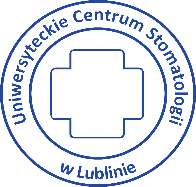 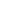 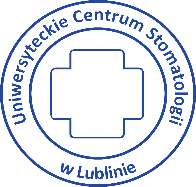 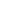 UNIWERSYTECKIE CENTRUM STOMATOLOGII W LUBLINIE20-093 Lublin, ul. Dra Witolda Chodźki 6                   tel. +48 (81) 502 17 00 	                                   www.ucs.lublin.pl                                        e-mail: sekretariat@ucs.lublin.pl                            NIP: 712-308-47-59                   	           Regon: 060281989Numer postępowania: ZP.26.1.8.2024SPECYFIKACJA WARUNKÓW ZAMÓWIENIA(SWZ)w postępowaniu o udzielenie zamówienia publicznego na:Kompleksową usługę ochrony obiektu Uniwersyteckiego Centrum Stomatologii w Lublinie		ZATWIERDZAM:SPECYFIKACJA  WARUNKÓW ZAMÓWIENIA (zwana dalej „SWZ”)Rozdział 1 Postanowienia ogólne Zamawiającym jest:Uniwersyteckie Centrum Stomatologii w Lublinie ul. Doktora Witolda Chodźki 6, 20-093 Lublin,REGON: 060281989, NIP: 712-308-47-59,Tel.: 081/ 502-17-00;  www.ucs.lublin.pl;e-mail: sekretariat@ucs.lublin.pl dzp@spsk4.lublin.plAdres strony internetowej, na której jest prowadzone postępowanie i na której dostępne będą wszelkie dokumenty zamówienia i/lub zmiany i/lub wyjaśnienia dokumentów zamówienia związanych z postępowaniem: https://platformazakupowa.pl/transakcja/936783.Postępowanie o udzielenie zamówienia publicznego prowadzone jest w trybie podstawowym z fakultatywnymi negocjacjami o wartości zamówienia nie przekraczającej progów unijnych, o jakich stanowi art. 3 ustawy Prawo zamówień publicznych (dalej „Pzp” lub „ustawa”) z dnia 11 września 2019r. (Dz.U. z 2023 r., poz.  1605 ze zm.) w związku z art. 359 pkt 2 ustawy Pzp oraz aktów wykonawczych wydanych na jej podstawie. Wykonawca powinien dokładnie zapoznać się z niniejszą SWZ i dokumentami zamówienia i złożyć ofertę zgodnie z jej wymaganiami.Przedmiotowe postępowanie prowadzone jest przy użyciu środków komunikacji elektronicznej.Rozdział 2 Opis przedmiotu zamówieniaPrzedmiotem zamówienia jest:kompleksowa usługa ochrony obiektu Uniwersyteckiego Centrum Stomatologii w LublinieSzczegółowe wymagania w stosunku do w/w zamówienia, jego standardy jakościowe i zakres zamówienia zawiera załącznik nr 1 do „Specyfikacji warunków zamówienia”.Zamawiający nie dopuszcza składania ofert częściowych w ramach zamówienia (tj. nie dopuszcza się składania oferty na wybrane elementy usługi) i nie określa maksymalnej liczby części zamówienia w rozumieniu art. 134 ust. 2 pkt. 3) ustawy Pzp.Zamawiający nie dopuszcza składania ofert częściowych i nie określa maksymalnej liczby części zamówienia w rozumieniu art. 281 ust. 2 pkt. 5) ustawy Pzp.Zamawiający nie dopuszcza składania ofert wariantowych w rozumieniu art. 281 ust. 2 pkt. 6) ustawy oraz w postaci katalogów elektronicznych w rozumieniu art. 281 ust. 2 pkt. 18) ustawy Pzp.Zamawiający nie przewiduje udzielania zamówień, o których mowa w art. 214 ust. 1 pkt. 7) ustawy.Zamawiający nie planuje zawarcia umowy ramowej wskazanej w dziale IV rozdziale 1 ustawy Pzp ani dynamicznego systemu zakupów.Zamawiający nie zastrzega obowiązku osobistego wykonania przez Wykonawcę kluczowych części zamówienia.Zamawiający nie zastrzega możliwości ubiegania się udzielenie zamówienia wyłącznie przez Wykonawców, o których mowa w art. 94 Pzp. Zamawiający nie określa dodatkowych wymagań związanych z zatrudnieniem osób, o których mowa w art. 96 ust. 2 pkt. 2 Pzp. Zgodnie z art. 95 ust. 1 ustawy Pzp - Zamawiający wymaga zatrudnienia (w rozumieniu przepisów kodeksu pracy) na podstawie umowy o pracę (w dowolnym wymiarze) wszystkich osób wykonujących czynności w zakresie realizacji ochrony fizycznej obiektu.Wykonawca zobowiązuje się przedstawić Zamawiającemu wykaz osób, które będą wykonywały czynności przy realizacji zamówienia wraz z oświadczeniem o tym, że są zatrudnione na podstawie umowy o pracę (na warunkach opisanych w umowie).Obowiązek zatrudniania osób na umowę o pracę dotyczy wykonawcy, a także podwykonawców i dalszych podwykonawców: wykonawca jest zobowiązany zawrzeć w każdej umowie o podwykonawstwo stosowne zapisy zobowiązujące podwykonawców do zatrudnienia na umowę o pracę wszystkich osób wykonujących czynności, o których mowa w pkt. 9.  Dane osób wykonujących te czynności zostaną przedłożone Zamawiającemu zgodnie z zasadami określonymi we wzorze umowy.  Zamawiający zastrzega sobie prawo przeprowadzenia kontroli w celu zweryfikowania, czy osoby wykonujące czynności w zakresie realizacji zamówienia są osobami wskazanymi przez Wykonawcę na zasadach wskazanych w projekcie umowy (Załącznik Nr 5 do SWZ). Złożenie oferty nie wymaga (ani nie przewiduje się) odbycia wizji lokalnej lub sprawdzenia przez Wykonawcę dokumentów niezbędnych do realizacji zamówienia bezpośrednio w siedzibie Zamawiającego.Zamawiający wymaga, aby w przypadku powierzenia części zamówienia podwykonawcom, Wykonawca wskazał w szablonie „Oferty Wykonawcy” części zamówienia, których wykonanie zamierza powierzyć podwykonawcom, oraz podał (o ile są mu wiadome na tym etapie) nazwy (firmy) tych podwykonawców.  Zamawiający nie będzie badał, czy wobec podwykonawcy nie będącego podmiotem udostępniającym zasoby zachodzą podstawy wykluczenia w zakresie analogicznym jak ustalone w niniejszym postępowaniu w odniesieniu do Wykonawcy (z wyłączeniem odpowiedniego zastosowania okoliczności wskazanych w Rozdz. 4 pkt. 1 ppkt. 3).Zamawiający nie przewiduje zwrotu kosztów udziału w postępowaniu, z zastrzeżeniem okoliczności przewidzianych w art. 261 ustawy Pzp.Oznaczenie wg Wspólnego Słownika Zamówień:79710000-4 – Usługi ochroniarskieWymagany termin płatności to do 30 dni od daty otrzymania prawidłowo wystawionej faktury.Zamawiający nie dokonał podziału zamówienia na części z uwagi, iż przedmiotowe zamówienie nie jest podzielne a ze względów technicznych i organizacyjnych tworzy nierozerwalną całość. Dodatkowo – „sztuczny” podział zamówienia na części nie byłby właściwy z uwagi na bardzo duże trudności związane ze skoordynowaniem działań różnych wykonawców realizujących poszczególne elementy zamówienia, co mogłoby zagrozić właściwemu wykonaniu usługi, jak również skutkować poważnymi trudnościami w egzekwowaniu uprawnień Zamawiającego związanych z odpowiedzialnością wykonawców z tytułu nienależytego wykonania zamówienia. Decyzja ta nie naruszy konkurencji poprzez ograniczenie możliwości ubiegania się o zamówienie mniejszym podmiotom, w szczególności małym i średnim przedsiębiorstwom, gdyż przedmiot zamówienia oraz jego wielkość odpowiada możliwościom podmiotów z sektora MŚP.	Zweryfikowano w/w decyzję pod kątem zakresu przedmiotu zamówienia oraz wzięto pod uwagę strukturę potencjalnych wykonawców na rynku właściwym dla przedmiotu zamówienia.Rozdział 3 Termin wykonania zamówieniaRealizacja przedmiotu zamówienia nastąpi sukcesywnie przez 24 miesiące (termin liczony zgodnie z art. 112 KC) i dodatkowo 7-iu godzin od dnia wskazanego w umowie, na zasadach określonych poniżej. Rozpoczęcie realizacji usług nastąpi nie wcześniej niż od dnia 15 lipca 2024 roku od godz. 0.01 a wówczas zakończenie współpracy nastąpi w dniu 16 lipca 2026 r o godz. 7.00. W przypadku zawarcia umowy po dniu 12 lipca 24 r – okres realizacji usług zostanie proporcjonalnie przesunięty.Zwracamy uwagę, iż ostatni okres rozliczeniowy (w ramach opłaty za ten miesiąc) będzie wydłużony do godziny 7:00 dnia następnego po upływie 24 miesięcy od dnia rozpoczęcia realizacji usług (dla usprawnienia organizacji odbioru ochranianego obiektu od Zleceniobiorcy).Rozdział 4 Warunki udziału w postępowaniuO udzielenie zamówienia mogą ubiegać się Wykonawcy, którzy:Nie podlegają wykluczeniu na podstawie art. 108 ust. 1 oraz art. 109 ust. 1 pkt. 4) PzpSpełniają warunki udziału w postępowaniu w zakresie:zdolności do występowania w obrocie gospodarczym - Zamawiający nie formułuje opisu sposobu dokonywania oceny tego warunku.uprawnień do prowadzenia określonej działalności gospodarczej lub zawodowej – przez co rozumie się, iż Wykonawca posiada koncesję na wykonywanie działalności w zakresie usług ochrony osób i mienia realizowanych w formie bezpośredniej ochrony fizycznej oraz zabezpieczenia technicznego sytuacji ekonomicznej lub finansowej - Zamawiający nie formułuje opisu sposobu dokonywania oceny tego warunku.zdolności technicznej lub zawodowej – przez co rozumie się, iż Wykonawca w okresie ostatnich 3 lat przed upływem terminu składania ofert (a jeżeli okres prowadzenia działalności jest krótszy – w tym okresie) wykonał co najmniej dwie usługi ochrony osób i mienia, realizowane w budynkach użyteczności publicznej*) w sposób ciągły przez okres co najmniej 12 miesięcy, o wartości każdej z nich nie mniejszej niż 400 000 PLN **). nie podlegają wykluczeniu na podstawie art. 7 ust. 1 ustawy z dnia 13 kwietnia 2022r. o szczególnych rozwiązaniach w zakresie przeciwdziałania wspieraniu agresji na Ukrainę oraz służących ochronie bezpieczeństwa narodowego (t.j. Dz. U. z 2024r., poz. 507).*) Zgodnie z § 3 pkt. 6 Rozporządzenia Ministra Infrastruktury z dnia 12 kwietnia 2002r. w sprawie warunków technicznych jakim powinny odpowiadać budynki oraz ich usytuowanie (t.j. Dz.U.2022r. poz. 1225) przez budynki użyteczności publicznej należy rozumieć budynek przeznaczony na potrzeby administracji publicznej, wymiaru sprawiedliwości, kultury, kultu religijnego, oświaty, szkolnictwa wyższego, nauki, wychowania, opieki zdrowotnej, społecznej lub socjalnej, obsługi bankowej, handlu, gastronomii, usług, w tym usług pocztowych lub telekomunikacyjnych, turystyki, sportu, obsługi pasażerów w transporcie kolejowym, drogowym, lotniczym, morskim lub wodnym śródlądowym, oraz inny budynek przeznaczony do wykonywania podobnych funkcji; za budynek użyteczności publicznej uznaje się także budynek biurowy lub socjalny.**) W przypadku gdy jakakolwiek wartość dotycząca warunku wyrażona będzie w walucie obcej, Zamawiający przeliczy tę wartość w oparciu o średni kurs walut Narodowego Banku Polskiego (dalej: NBP) dla danej waluty z dnia, w którym nastąpi wszczęcie postępowania. Jeżeli w tym dniu nie będzie opublikowany średni kurs NBP, Zamawiający przyjmie średni kurs z ostatniego dnia przed dniem publikacją ogłoszenia o zamówieniu.UWAGA: Wskazane w pkt. 1.1) oraz w innych miejscach w SWZ podstawy wykluczenia są określone bezpośrednio w ustawie Pzp i określają one, iż z postępowania wyklucza się Wykonawcę:będącego osobą fizyczną, którego prawomocnie skazano za przestępstwo: udziału w zorganizowanej grupie przestępczej albo związku mającym na celu popełnienie przestępstwa lub przestępstwa skarbowego, o którym mowa w art. 258 Kodeksu karnego,handlu ludźmi, o którym mowa w art. 189a Kodeksu karnego, o którym mowa w art. 228–230a, art. 250a Kodeksu karnego, w art. 46–48 ustawy z dnia 25 czerwca 2010 r. o sporcie (Dz. U. z 2020 r. poz. 1133 oraz z 2021 r. poz. 2054 i 2142) lub w art. 54 ust. 1–4 ustawy z dnia 12 maja 2011 r. o refundacji leków, środków spożywczych specjalnego przeznaczenia żywieniowego oraz wyrobów medycznych (Dz. U. z 2022 r. poz. 463, 583 i 974), finansowania przestępstwa o charakterze terrorystycznym, o którym mowa w art. 165a Kodeksu karnego, lub przestępstwo udaremniania lub utrudniania stwierdzenia przestępnego pochodzenia pieniędzy lub ukrywania ich pochodzenia, o którym mowa w art. 299 Kodeksu karnego, o charakterze terrorystycznym, o którym mowa w art. 115 § 20 Kodeksu karnego, lub mające na celu popełnienie tego przestępstwa, powierzenia wykonywania pracy małoletniemu cudzoziemcowi, o którym mowa w art. 9 ust. 2 ustawy z dnia 15 czerwca 2012 r. o skutkach powierzania wykonywania pracy cudzoziemcom przebywającym wbrew przepisom na terytorium Rzeczypospolitej Polskiej (Dz. U. z 2021 r. poz. 1745),przeciwko obrotowi gospodarczemu, o których mowa w art. 296– 307 Kodeksu karnego, przestępstwo oszustwa, o którym mowa w art. 286 Kodeksu karnego, przestępstwo przeciwko wiarygodności dokumentów, o których mowa w art. 270–277d Kodeksu karnego, lub przestępstwo skarbowe, o którym mowa w art. 9 ust. 1 i 3 lub art. 10 ustawy z dnia 15 czerwca 2012 r. o skutkach powierzania wykonywania pracy cudzoziemcom przebywającym wbrew przepisom na terytorium Rzeczypospolitej Polskiej – lub za odpowiedni czyn zabroniony określony w przepisach prawa obcego;jeżeli urzędującego członka jego organu zarządzającego lub nadzorczego, wspólnika spółki w spółce jawnej lub partnerskiej albo komplementariusza w spółce komandytowej lub komandytowo-akcyjnej lub prokurenta prawomocnie skazano za przestępstwo, o którym mowa w pkt 1; wobec którego wydano prawomocny wyrok sądu lub ostateczną decyzję administracyjną o zaleganiu z uiszczeniem podatków, opłat lub składek na ubezpieczenie społeczne lub zdrowotne, chyba że wykonawca odpowiednio przed upływem terminu do składania wniosków o dopuszczenie do udziału w postępowaniu albo przed upływem terminu składania ofert dokonał płatności należnych podatków, opłat lub składek na ubezpieczenie społeczne lub zdrowotne wraz z odsetkami lub grzywnami lub zawarł wiążące porozumienie w sprawie spłaty tych należności; wobec którego prawomocnie orzeczono zakaz ubiegania się o zamówienia publiczne; jeżeli zamawiający może stwierdzić, na podstawie wiarygodnych przesłanek, że wykonawca zawarł z innymi wykonawcami porozumienie mające na celu zakłócenie konkurencji, w szczególności jeżeli należąc do tej samej grupy kapitałowej w rozumieniu ustawy z dnia 16 lutego 2007 r. o ochronie konkurencji i konsumentów, złożyli odrębne oferty, oferty częściowe lub wnioski o dopuszczenie do udziału w postępowaniu, chyba że wykażą, że przygotowali te oferty lub wnioski niezależnie od siebie; jeżeli, w przypadkach, o których mowa w art. 85 ust. 1, doszło do zakłócenia konkurencji wynikającego z wcześniejszego zaangażowania tego wykonawcy lub podmiotu, który należy z wykonawcą do tej samej grupy kapitałowej w rozumieniu ustawy z dnia 16 lutego 2007 r. o ochronie konkurencji i konsumentów, chyba że spowodowane tym zakłócenie konkurencji może być wyeliminowane w inny sposób niż przez wykluczenie wykonawcy z udziału w postępowaniu o udzielenie zamówienia.w stosunku do którego otwarto likwidację, ogłoszono upadłość, którego aktywami zarządza likwidator lub sąd, zawarł układ z wierzycielami, którego działalność gospodarcza jest zawieszona albo znajduje się on w innej tego rodzaju sytuacji wynikającej z podobnej procedury przewidzianej w przepisach miejsca wszczęcia tej procedury.Dodatkowo, na podstawie art. 7 ust. 1 ustawy z dnia 13 kwietnia 2022 r. o szczególnych rozwiązaniach w zakresie przeciwdziałania wspieraniu agresji na Ukrainę oraz służących ochronie bezpieczeństwa narodowego (t.j. Dz. U. z 2024r., poz. 507) – dalej „ustawa”, Zamawiający wykluczy z postępowania o udzielenie zamówienia: 1) wykonawcę wymienionego w wykazach określonych w rozporządzeniu 765/2006 i rozporządzeniu 269/2014 albo wpisanego na listę na podstawie decyzji w sprawie wpisu na listę rozstrzygającej o zastosowaniu środka, o którym mowa w art. 1 pkt 3 ustawy;2) wykonawcę, którego beneficjentem rzeczywistym w rozumieniu ustawy z dnia 1 marca 2018 r. o przeciwdziałaniu praniu pieniędzy oraz finansowaniu terroryzmu (Dz. U. z 2022 r. poz. 593i 655) jest osoba wymieniona w wykazach określonych w rozporządzeniu 765/2006 i rozporządzeniu 269/2014 albo wpisana na listę lub będąca takim beneficjentem rzeczywistym od dnia 24 lutego 2022 r., o ile została wpisana na listę na podstawie decyzji w sprawie wpisu na listę rozstrzygającej o zastosowaniu środka, o którym mowa w art. 1 pkt 3 ustawy; 3) wykonawcę, którego jednostką dominującą w rozumieniu art. 3 ust. 1 pkt 37 ustawy z dnia 29 września 1994 r. o rachunkowości (Dz. U. z 2021 r. poz. 217, 2105 i 2106), jest podmiot wymieniony w wykazach określonych w rozporządzeniu 765/2006 i rozporządzeniu 269/2014 albo wpisany na listę lub będący taką jednostką dominującą od dnia 24 lutego 2022 r., o ile został wpisany na listę na podstawie decyzji w sprawie wpisu na listę rozstrzygającej o zastosowaniu środka, o którym mowa w art. 1 pkt 3 ustawy. Wykluczenie, o którym mowa powyżej następować będzie na okres trwania tych okoliczności. W przypadku wykonawcy wykluczonego na podstawie art. 7 ust. 1 ustawy, Zamawiający odrzuca ofertę takiego wykonawcy.Weryfikacja braku zaistnienia tej podstawy wykluczenia w stosunku do konkretnego podmiotu nastąpi na podstawie informacji zawartych w oświadczeniu, o którym mowa w rozdziale 5 pkt A.1. ppkt. 1) SWZ.Potencjał podmiotu udostępniającego zasoby:Wykonawca może w celu potwierdzenia spełniania warunków udziału w postępowaniu w stosownych sytuacjach oraz w odniesieniu do konkretnego zamówienia, lub jego części polegać na zdolnościach technicznych lub zawodowych lub sytuacji finansowej lub ekonomicznej podmiotów udostępniających zasoby, niezależnie od charakteru prawnego łączących go z nim stosunków prawnych. Wykonawca, który polega na zdolnościach lub sytuacji podmiotów udostępniających zasoby, składa wraz 
z ofertą zobowiązanie podmiotu udostępniającego zasoby do oddania mu do dyspozycji niezbędnych zasobów na potrzeby realizacji danego zamówienia lub inny podmiotowy środek dowodowy potwierdzający, że wykonawca realizując zamówienie, będzie dysponował niezbędnymi zasobami tych podmiotów Zobowiązanie podmiotu udostępniającego zasoby, o którym mowa w pkt. 2) potwierdza, że stosunek  łączący Wykonawcę z podmiotami udostępniającymi zasoby gwarantuje rzeczywisty dostęp do tych zasobów oraz określa, w szczególności:zakres dostępnych wykonawcy zasobów podmiotu udostępniającego zasoby;sposób i okres udostępnienia wykonawcy i wykorzystania przez niego zasobów podmiotu udostępniającego te zasoby przy wykonywaniu zamówienia;czy i w jakim zakresie podmiot udostępniający zasoby, na zdolnościach, którego wykonawca polega w odniesieniu do warunków udziału w postępowaniu dotyczących wykształcenia, kwalifikacji zawodowych lub doświadczenia, zrealizuje usługi, których wskazane zdolności dotyczą.Wykonawca nie może po upływie terminu składania ofert powoływać się na zdolności lub sytuację podmiotów udostępniających zasoby, jeżeli na etapie składania ofert nie polegał on w danym zakresie na zdolnościach lub sytuacji podmiotów udostępniających zasoby.Informacja dla Wykonawców wspólnie ubiegających się o udzielenie zamówienia (m.in. występującymi jako spółki cywilne czy konsorcja):Wykonawcy mogą wspólnie ubiegać się o udzielenie zamówienia. W takim przypadku wykonawcy ustanawiają Pełnomocnika (Lidera) do reprezentowania ich w niniejszym postępowaniu albo do reprezentowania ich w postępowaniu i zawarcia umowy w sprawie zamówienia publicznego. Wszelka korespondencja prowadzona będzie wyłącznie z Pełnomocnikiem (Liderem). Pełnomocnictwo powinno:precyzować zakres umocowania, wymieniać wszystkich Wykonawców, którzy wspólnie ubiegają się o udzielenie zamówienia,-	każdy z tych Wykonawców musi podpisać się na wspólnym dokumencie pełnomocnictwa lub innego dokumentu sporządzonego w tym celu; alternatywnie - wystawić niezależne pełnomocnictwo indywidualnie dla Pełnomocnika – Lidera (nie jest wymagany podpis Pełnomocnika – Lidera na dokumencie pełnomocnictwa).Pełnomocnictwo musi zostać dołączone do oferty, przekazane w postaci elektronicznej, opatrzonej kwalifikowanym podpisem elektronicznym mocodawcy, podpisem zaufanym lub podpisem osobistym (uwaga: nie jest to podpis odręczny). W przypadku gdy pełnomocnictwo zostało sporządzone jako dokument w postaci papierowej i opatrzone własnoręcznym podpisem, przekazuje się cyfrowe odwzorowanie tego dokumentu – podpisane analogicznie jak w zdaniu pierwszym, przez mocodawcę lub notariusza.Przepisy dotyczące Wykonawcy stosuje się odpowiednio do Wykonawców wspólnie ubiegających się o udzielenie zamówienia.W przypadku Wykonawców wspólnie ubiegających się o udzielenie zamówienia:- warunek określony w pkt. 1.2 lit. b) musi spełniać co najmniej ten (jeden) wykonawca, który zrealizuje usługi, do których realizacji te uprawnienia są wymagane,- warunek doświadczenia określony w pkt. 1.2 lit. d) musi go spełniać samodzielnie co najmniej jeden z Wykonawców, który jednocześnie będzie realizował zadania ochrony fizycznej obiektu.Zamawiający wykluczy z postępowania Wykonawców, wobec których zachodzą przesłanki określone w: art. 108 ust. 1 ustawy Pzp i w art. 109 ust. 1 pkt. 4) ustawy Pzp.art. 7 ust. 1 ustawy z dnia 13 kwietnia 2022r. o szczególnych rozwiązaniach w zakresie przeciwdziałania wspieraniu agresji na Ukrainę oraz służących ochronie bezpieczeństwa narodowego, na czas trwania tych okoliczności.Zamawiający odrzuci ofertę złożoną przez Wykonawców:którzy podlegają wykluczeniu z postępowania,którzy nie spełniają warunków udziału w postępowaniu, o których mowa w pkt. 1.2),którzy nie złożyli w przewidzianym terminie m.in. oświadczenia, o którym mowa w art. 125 ust. 1 Pzp, lub podmiotowego środka dowodowego, potwierdzających brak podstaw wykluczenia lub spełnianie warunków udziału w postępowaniu (z zastrzeżeniem okoliczności wskazanych w art. 128 ust. 1 ustawy Pzp) lub przedmiotowego środka dowodowego lub innych dokumentów i oświadczeń.Rozdział 5 Wykaz oświadczeń lub dokumentów, jakie mają dostarczyć WykonawcyDOKUMENTY I OŚWIADCZENIA SKŁADANE DO UPŁYWU TERMINU SKŁADANIA OFERTWykonawcy muszą do oferty dołączyć i przesłać na stronę internetową prowadzonego postępowania  Platformy Zakupowej Zamawiającego następujące oświadczenia i dokumenty:Oświadczenie o niepodleganiu wykluczeniu oraz o spełnianiu warunków udziału w postępowaniu określonych dla niniejszego postępowania (załącznik nr 3 i nr 3a do SWZ)Informacje zawarte w oświadczeniu, o którym mowa w pkt. 1) stanowią wstępne potwierdzenie, że w stosunku do Wykonawcy brak podstaw wykluczenia oraz spełnia warunki udziału w postępowaniu na dzień składania ofert.W przypadku wspólnego ubiegania się o zamówienie przez Wykonawców (m.in. konsorcja, spółki cywilne):oświadczenie, o którym mowa w pkt. 1) składa każdy z wykonawców.  Oświadczenia te potwierdzają brak podstaw wykluczenia oraz spełnianie warunków udziału w postępowaniu w zakresie, w jakim każdy z wykonawców wykazuje spełnienie warunków udziału w postępowaniu;oświadczenie, z którego wynika, które usługi (zadania) wykonają poszczególni wykonawcy (wg art. 117 ust. 4 Pzp) – wg załącznika nr 6 do SWZ.W przypadku polegania na zasobach innych podmiotów:2.1) Oświadczenie, o którym mowa w pkt. 1) podmiotu udostępniającego zasoby potwierdzające brak podstaw wykluczenia tego podmiotu  oraz  odpowiednio spełnianie warunków udziału w postępowaniu w zakresie, w jakim Wykonawca powołuje się na jego zasoby (załącznik nr 4 do SWZ)UWAGA: Zamawiający w postępowaniu nie będzie żądał złożenia podmiotowych środków dowodowych dotyczących braku podstaw wykluczenia dotyczących podmiotu udostępniającego zasobyZobowiązanie podmiotu udostępniającego zasoby wg wytycznych wskazanych w Rozdz. 4 pkt. 2 ppkt. 3);wypełniony i podpisany formularz oferty wg załącznika nr 2 do SWZ;pełnomocnictwo lub inny dokument określający zakres umocowania do reprezentowania wykonawcy, treść pełnomocnictwa musi jednoznacznie określać czynności, co do wykonywania których pełnomocnik jest upoważniony, o ile ofertę składa pełnomocnik lub przedstawiciel Wykonawcy, a w przypadku podmiotów wspólnie ubiegających się o udzielenie zamówienia – pełnomocnictwo, o którym mowa w Rozdz. 4 pkt. 3.DOKUMENTY I OŚWIADCZENIA SKŁADANE NA WEZWANIE ZAMAWIAJĄCEGOZamawiający przed udzieleniem zamówienia wezwie Wykonawcę, którego oferta została najwyżej oceniona, do złożenia/ przesłania za pośrednictwem Platformy Zakupowej Zamawiającego – w wyznaczonym terminie, nie krótszym niż 5 dni od dnia wezwania - podmiotowych środków dowodowych (aktualnych na dzień ich złożenia) tj. niżej wymienionych oświadczeń i dokumentów:odpisu lub informacji z Krajowego Rejestru Sądowego lub z Centralnej Ewidencji i Informacji o Działalności Gospodarczej, w zakresie art. 109 ust. 1 pkt. 4 Pzp, sporządzonych nie wcześniej niż 3 miesiące przed jej złożeniem *);wykazu usług **) (według załącznika nr 7 do SWZ) wykonanych w okresie ostatnich trzech lat przed upływem terminu składania ofert (a jeżeli okres prowadzenia działalności jest krótszy – w tym okresie), z podaniem ich wartości, przedmiotu, dat wykonania i podmiotów, na rzecz których usługi zostały wykonane oraz załączeniem dowodów, określających czy te usługi zostały wykonane lub są wykonywane należycie – przy czym:dowodami, o których mowa w pkt. 2) są referencje bądź inne dokumenty sporządzone przez podmiot, na rzecz którego usługi zostały/są wykonane, a jeżeli Wykonawca z przyczyn niezależnych od niego nie jest w stanie uzyskać tych dokumentów - oświadczenie Wykonawcy; dopuszcza się uwzględnienie w „Wykazie usług” nadal realizowanych usług, jednak wówczas wskazywana wartość usługi musi dotyczyć już wykonanych usług a nie planowanej łącznej ceny takiej usługi;w przypadku świadczeń nadal wykonywanych referencje bądź inne dokumenty potwierdzające ich należyte wykonywanie powinny być wydane nie wcześniej niż 3 miesiące przed składaniem ofert.*) Zamawiający nie będzie żądał dokumentu wskazanego w pkt. 1) jeżeli Zamawiający może je uzyskać za pomocą bezpłatnych i ogólnodostępnych baz danych,  w szczególności rejestrów publicznych w rozumieniu ustawy z dnia 17 lutego 2005 r. o informatyzacji działalności podmiotów realizujących zadania publiczne - o ile Wykonawca wskazał w oświadczeniu wstępnym, dane umożliwiające dostęp do tego dokumentu.**) W wykazie usług należy podać informacje odnoszące się do poziomu warunku udziału w postępowaniu w Rozdziale 4 ust. 1 pkt. 2) lit. d SWZ. Jeżeli Wykonawca powołuje się na doświadczenie w realizacji usług wykonanych wspólnie z innymi wykonawcami - to podawane informacje muszą dotyczyć wyłącznie zakresu, w  którego wykonaniu wykonawca ten bezpośrednio uczestniczył.C) Informacje dotyczące procedury oraz formy dokumentówW zakresie nieuregulowanym niniejszą SWZ, zastosowanie mają przepisy rozporządzenia Ministra Rozwoju, Pracy i Technologii z dnia 23 grudnia 2020r. w sprawie podmiotowych środków dowodowych  oraz innych dokumentów lub oświadczeń, jakich może żądać zamawiający od wykonawcy  (Dz. U. z 2020r. poz. 2415 ze zm.) oraz rozporządzenia Prezesa Rady Ministrów z dn. 31 grudnia 2020r. w sprawie sposobu sporządzania i przekazywania informacji oraz wymagań technicznych dla dokumentów elektronicznych oraz środków komunikacji elektronicznej w postępowaniu o udzielenie zamówienia publicznego lub konkursie (Dz. U z 2020r. poz. 2452).Jeżeli Wykonawca ma siedzibę lub miejsce zamieszkania poza granicami Rzeczypospolitej Polskiej zamiast dokumentów, o których mowa w pkt B. 2.1), składa dokument lub dokumenty wystawione w kraju, w którym Wykonawca ma siedzibę lub miejsce zamieszkania, potwierdzające, że  nie otwarto jego likwidacji ani nie ogłoszono upadłości, jego aktywami nie zarządza likwidator lub sąd, nie zawarł układu z wierzycielami, jego działalność gospodarcza nie jest zawieszona ani nie znajduje się on w innej tego rodzaju sytuacji wynikającej z podobnej procedury przewidzianej w przepisach miejsca wszczęcia tej procedury. Dokument powinien być wystawiony nie wcześniej niż 3 miesiące przed jego złożeniem.Jeżeli w kraju, w którym Wykonawca ma siedzibę lub miejsce zamieszkania, nie wydaje się dokumentów, o których mowa w pkt. 4) - zastępuje się je dokumentem zawierającym odpowiednio oświadczenie wykonawcy, ze wskazaniem osoby albo osób uprawnionych do jego reprezentacji, lub oświadczenie osoby, której dokument miał dotyczyć, złożone pod przysięgą, lub, jeżeli w kraju, w którym wykonawca ma siedzibę lub miejsce zamieszkania nie ma przepisów o oświadczeniu pod przysięgą, złożone przed organem sądowym lub administracyjnym, notariuszem, organem samorządu zawodowego lub gospodarczego, właściwym ze względu na siedzibę lub miejsce zamieszkania wykonawcy.Dokument powinien być wystawiony nie wcześniej niż 3 miesiące przed jego złożeniem.Jeżeli Wykonawca nie złoży / nie prześle na Platformę Zakupową formularza oświadczenia o którym mowa w Rozdz. 5 pkt. A.1) pkt. 1), podmiotowych środków dowodowych, innych dokumentów lub oświadczeń składanych w postępowaniu lub są one niekompletne lub zawierają błędy - Zamawiający wezwie Wykonawcę odpowiednio do ich złożenia, poprawienia lub uzupełnienia w wyznaczonym terminie, chyba, że:oferta wykonawcy podlega odrzuceniu bez względu na ich złożenie, uzupełnienie lub poprawienie lubzachodzą przesłanki unieważnienia postępowania.W przypadku gdy podmiotowe środki dowodowe, przedmiotowe środki dowodowe, inne dokumenty lub dokumenty potwierdzające umocowanie do reprezentowania odpowiednio wykonawcy, wykonawców wspólnie ubiegających się o udzielenie zamówienia publicznego, podmiotu udostępniającego zasoby na zasadach określonych w art. 118 Pzp lub podwykonawcy niebędącego podmiotem udostępniającym zasoby na takich zasadach, zwane dalej „dokumentami potwierdzającymi umocowanie do reprezentowania”, zostały wystawione przez upoważnione podmioty inne niż wykonawca, wykonawca wspólnie ubiegający się o udzielenie zamówienia, podmiot udostępniający zasoby lub podwykonawca, zwane dalej „upoważnionymi podmiotami”, jako dokument elektroniczny, przekazuje się ten dokument.W przypadku gdy podmiotowe środki dowodowe, przedmiotowe środki dowodowe, inne dokumenty lub dokumenty potwierdzające umocowanie do reprezentowania, zostały wystawione przez upoważnione podmioty jako dokument w postaci papierowej, przekazuje się cyfrowe odwzorowanie tego dokumentu opatrzone kwalifikowanym podpisem elektronicznym, podpisem zaufanym lub podpisem osobistym, poświadczające zgodność cyfrowego odwzorowania z dokumentem w postaci papierowej.Poświadczenia zgodności cyfrowego odwzorowania z dokumentem w postaci papierowej, o którym mowa  w pkt. 8, dokonuje w przypadku:podmiotowych środków dowodowych oraz dokumentów potwierdzających umocowanie do reprezentowania –odpowiednio wykonawca, wykonawca wspólnie ubiegający się o udzielenie zamówienia, podmiot udostępniający zasoby lub podwykonawca, w zakresie podmiotowych środków dowodowych lub dokumentów potwierdzających umocowanie do reprezentowania, które każdego z nich dotyczą;przedmiotowych środków dowodowych –odpowiednio wykonawca lub wykonawca wspólnie ubiegający się o udzielenie zamówienia;innych dokumentów –odpowiednio wykonawca lub wykonawca wspólnie ubiegający się o udzielenie zamówienia, w zakresie dokumentów, które każdego z nich dotyczą.Poświadczenia zgodności cyfrowego odwzorowania z dokumentem w postaci papierowej, o którym mowa w pkt. 8, może dokonać również notariusz.Podmiotowe środki dowodowe, przedmiotowe środki dowodowe oraz inne dokumenty lub oświadczenia, sporządzone w języku obcym przekazuje się wraz z tłumaczeniem na język polski. Podmiotowe środki  dowodowe, w tym oświadczenie, o którym mowa w art. 117 ust. 4  Pzp oraz  zobowiązanie podmiotu udostępniającego zasoby, przedmiotowe środki dowodowe, niewystawione przez upoważnione podmioty (wspomniane w pkt. 7), oraz pełnomocnictwo przekazuje się w postaci elektronicznej i opatruje się kwalifikowanym podpisem elektronicznym, podpisem zaufanym lub podpisem osobistym.W przypadku gdy dokumenty wskazane w pkt. 12 zostały sporządzone jako dokument w postaci papierowej i opatrzone własnoręcznym podpisem, przekazuje się cyfrowe odwzorowanie tego dokumentu opatrzone kwalifikowanym podpisem elektronicznym, podpisem zaufanym lub podpisem osobistym poświadczającym zgodność cyfrowego odwzorowania z dokumentem w postaci papierowej.Poświadczenia zgodności cyfrowego odwzorowania z dokumentem w postaci papierowej, o którym mowa w pkt. 12, dokonuje w przypadku:podmiotowych środków dowodowych –odpowiednio wykonawca, wykonawca wspólnie ubiegający się o udzielenie zamówienia, podmiot udostępniający zasoby lub podwykonawca, w zakresie podmiotowych środków dowodowych, które każdego z nich dotyczą;przedmiotowego środka dowodowego, w tym oświadczenia, o którym mowa w art. 117 ust. 4  Pzp lub zobowiązania podmiotu udostępniającego zasoby –odpowiednio wykonawca lub wykonawca wspólnie ubiegający się o udzielenie zamówienia;pełnomocnictwa –mocodawca.Poświadczenia zgodności cyfrowego odwzorowania z dokumentem w postaci papierowej, o którym mowa w pkt 14, może dokonać również notariusz.Informacje dotyczące ochrony osób fizycznych w związku z przetwarzaniem danych osobowych i w sprawie swobodnego przepływu takich danych: Zgodnie z art. 13 ust. 1 i 2 rozporządzenia Parlamentu Europejskiego i Rady (UE) 2016/679 z dnia 27 kwietnia 2016 r. w sprawie ochrony osób fizycznych w związku z przetwarzaniem danych osobowych i w sprawie swobodnego przepływu takich danych oraz uchylenia dyrektywy 95/46/WE (ogólne rozporządzenie o ochronie danych) (Dz. Urz. UE L 119 z 04.05.2016, str. 1), dalej „RODO”, informuję, że: Administratorem danych osobowych Wykonawcy jest Uniwersyteckie Centrum Stomatologii w Lublinie (zwany dalej „Centrum”), adres: ul. Doktora Witolda Chodźki 6, 20-093 Lublin, telefon 81 502 17 00, e-mail: sekretariat@sck.lublin.pl Centrum powołało Inspektora Ochrony Danych, z którym Wykonawca może się skontaktować w przypadku jakichkolwiek pytań lub uwag dotyczących przetwarzania danych osobowych i praw przysługujących Wykonawcy na mocy przepisów o ochronie danych osobowych. Dane kontaktowe: e-mail: ochrona.danych@sck.lublin.plDane osobowe Wykonawcy przetwarzane będą na podstawie art. 6 ust. 1 lit. c RODO w celu związanym z postępowaniem o udzielenie zamówienia publicznego.Odbiorcami danych osobowych Wykonawcy będą osoby lub podmioty, którym udostępniona zostanie dokumentacja postępowania w oparciu o art.18 oraz art. 74 ustawy PZP Dane osobowe Wykonawcy będą przechowywane, zgodnie art. 78 ust. 1 PZP, przez okres 4 lat od dnia zakończenia postępowania o udzielenie zamówienia, a jeżeli czas trwania umowy przekracza 4 lata, okres przechowywania obejmuje cały czas trwania umowy;Obowiązek podania danych osobowych Wykonawcy bezpośrednio dotyczących Wykonawcy jest wymogiem ustawowym określonym w przepisach ustawy Pzp, związanym z udziałem w postępowaniu o udzielenie zamówienia publicznego; konsekwencje niepodania określonych danych wynikają z ustawy Pzp;W odniesieniu do danych osobowych Wykonawcy decyzje nie będą podejmowane 
w sposób zautomatyzowany, stosowanie do art. 22 RODO;Posiada Wykonawca:na podstawie art. 15 RODO prawo dostępu do danych osobowych Wykonawcy dotyczących;na podstawie art. 16 RODO prawo do sprostowania danych osobowych Wykonawcy (skorzystanie z prawa do sprostowania nie może skutkować zmianą wyniku postępowania o udzielenie zamówienia publicznego ani zmianą postanowień umowy w zakresie niezgodnym z ustawą Pzp oraz nie może naruszać integralności protokołu oraz jego załączników);na podstawie art. 18 RODO prawo żądania od administratora ograniczenia przetwarzania danych osobowych z zastrzeżeniem przypadków, o których mowa w art. 18 ust. 2 RODO (prawo do ograniczenia przetwarzania nie ma zastosowania w odniesieniu do przechowywania, w celu zapewnienia korzystania ze środków ochrony prawnej lub w celu ochrony praw innej osoby fizycznej lub prawnej, lub z uwagi na ważne względy interesu publicznego Unii Europejskiej lub państwa członkowskiego);prawo do wniesienia skargi do Prezesa Urzędu Ochrony Danych Osobowych, gdy Wykonawca uzna, że przetwarzanie danych osobowych Wykonawcy dotyczących narusza przepisy RODO;Nie przysługuje Wykonawcy:w związku z art. 17 ust. 3 lit. b, d lub e RODO prawo do usunięcia danych osobowych;prawo do przenoszenia danych osobowych, o którym mowa w art. 20 RODO;na podstawie art. 21 RODO prawo sprzeciwu, wobec przetwarzania danych osobowych, gdyż podstawą prawną przetwarzania Wykonawcy danych osobowych jest art. 6 ust. 1 lit. c RODO. W przypadku dojścia do zawarcia umowy dane osobowe osób fizycznych, w szczególności osób reprezentujących oraz wskazanych do kontaktu, związanych z wykonaniem umowy, pozyskane bezpośrednio lub pośrednio, będą przetwarzane przez Strony umowy w celu i okresie jej realizacji, a także w celach związanych z rozliczaniem umowy, celach archiwalnych oraz ustalenia i dochodzenia ewentualnych roszczeń w okresie przewidzianym przepisami prawa, na podstawie i w związku z realizacją obowiązków nałożonych na administratora danych przez te przepisy. Dane te nie będą przedmiotem sprzedaży i udostępniania podmiotom zewnętrznym, za wyjątkiem przypadków przewidzianych przepisami prawa, nie będą również przekazywane do państw trzecich i organizacji międzynarodowych. Mogą one zostać przekazane podmiotom współpracującym z Zamawiającym w oparciu o umowy powierzenia  zawarte zgodnie z 28 RODO, m.in. w związku ze wsparciem w  zakresie IT, czy obsługą korespondencji. W pozostałym zakresie zasady i sposób postępowania z danymi został opisany powyżej.Administrator danych zobowiązuje Wykonawcę do poinformowania o zasadach i sposobie przetwarzania danych wszystkie osoby fizyczne zaangażowane w realizację umowy.W przypadku, gdy wykonanie obowiązku, o którym mowa w art. 15 ust. 1 – 3 RODO, wymagałoby niewspółmiernie dużego wysiłku, Zamawiający może żądać od osoby, której dane dotyczą wskazania dodatkowych informacji mających na celu sprecyzowanie żądania, w szczególności podania daty lub nazwy postępowania o udzielenie zamówienia publicznego. Wystąpienie z żądaniem, o którym mowa w art. 18 ust. 1 RODO nie ogranicza przetwarzania danych osobowych do czasu zakończenia niniejszego postępowania.Rozdział 6 Wymagania dotyczące wadiumZamawiający nie wymaga  wniesienia wadium.Rozdział 7 Opis sposobu przygotowywania ofertZłożenie oferty i innych dokumentów wymaganych na dzień i godzinę upływu terminu składania ofert odbywa się za pośrednictwem środków komunikacji elektronicznej. Wykonawca zobowiązany jest do złożenia ich za pośrednictwem Platformy Zakupowej Zamawiającego (pod numerem postępowania (transakcji) wskazanym w Rozdziale 1 pkt. 2 SWZ) pod nazwą postępowania:Ochrona obiektu UCS w Lublinie nr sprawy: ZP.26.1.8.2024Oferta - pod rygorem nieważności - musi być sporządzona w formie elektronicznej podpisanej kwalifikowanym podpisem elektronicznym lub w postaci elektronicznej opatrzonej podpisem zaufanym lub podpisem osobistym (uwaga: nie jest to podpis odręczny) przez osobę uprawnioną i w języku polskim. Treść oferty musi odpowiadać treści SWZ. Przez osobę uprawnioną do podpisywania oferty rozumie się:osobę(-y) wykazaną(-e) w prowadzonych przez sąd rejestrach handlowych, spółdzielni lub rejestrach przedsiębiorstw państwowych (zamawiający nie wymaga załączenia do oferty tego dokumentu), lubosobę(-y) wymienioną(-e) w informacji o wpisie do ewidencji działalności gospodarczej (zamawiający nie wymaga załączenia do oferty tego dokumentu), lubinną(-e) osobę(-y) legitymującą(-e) się pełnomocnictwem do reprezentowania Wykonawcy udzielonym przez osoby, o których mowa w lit. a lub b,W procesie składania oferty, w tym przedmiotowych środków dowodowych na platformie, kwalifikowany podpis elektroniczny Wykonawca może złożyć bezpośrednio na dokumencie, który następnie przesyła do systemu (opcja rekomendowana przez platformazakupowa.pl) oraz dodatkowo dla całego pakietu dokumentów w kroku 2 Formularza składania oferty (po kliknięciu w przycisk Przejdź do podsumowania).Korzystanie z Platformy Zakupowej jest bezpłatne. Każdy z Wykonawców przedłoży pełną ofertę w zakresie przedmiotu zamówienia – co do zakresu oraz jego konfiguracji.W przypadku złożenia oferty przez Wykonawców wspólnie ubiegających się o udzielenie zamówienia - wypełniając formularz ofertowy, jak również inne dokumenty powołujące się na „wykonawcę” (w miejscu „np. nazwa i adres wykonawcy”) należy wpisać dane dotyczące wykonawców wspólnie ubiegających się o udzielenie zamówienia, a nie ich pełnomocnika.Jeżeli osoba podpisująca ofertę i składająca, w imieniu Wykonawcy, oświadczenia i inne pisma, nie jest osobą upoważnioną na podstawie aktualnego odpisu z właściwego rejestru albo innego dokumentu, z którego sposób reprezentacji może wynikać – Wykonawca zobowiązany jest przedstawić stosowne pełnomocnictwo, które musi być złożone przed upływem terminu składania ofert. Udzielone pełnomocnictwo musi być złożone w formie opisanej w Rozdz.5 pkt. C i musi upoważniać do działania w imieniu Wykonawcy, a treść pełnomocnictwa musi jednoznacznie określać czynności, co do wykonywania, których pełnomocnik jest upoważniony. Pełnomocnictwo sporządzone w języku obcym jest składane wraz z tłumaczeniem na język polski. Wykonawca pod rygorem odrzucenia oferty może złożyć tylko jedną ofertę, w której musi być zaoferowana tylko jedna cena dla zadania. Złożenie większej ilości ofert spowoduje odrzucenie wszystkich ofert złożonych przez danego wykonawcę. Oferta może być złożona tylko do upływu terminu składania ofert.Wykonawca może, przed upływem terminu składania ofert, zmienić lub wycofać złożoną (na Platformę Zakupową) ofertę. Sposób dokonywania zmiany lub wycofania oferty zamieszczono w instrukcji zamieszczonej na stronie internetowej pod adresem: https://platformazakupowa.pl/strona/45-instrukcje.  Zamawiający informuje, iż oferty składane w postępowaniu o zamówienie publiczne są jawne i podlegają udostępnieniu od chwili ich otwarcia, z wyjątkiem informacji stanowiących tajemnicę przedsiębiorstwa w rozumieniu przepisów ustawy z dnia 16 kwietnia 1993r. o zwalczaniu nieuczciwej konkurencji, jeżeli wykonawca, wraz z przekazaniem takich informacji, zastrzegł, że nie mogą być one udostępniane oraz wykazał, że zastrzeżone informacje stanowią tajemnicę przedsiębiorstwa. Wykonawca nie może zastrzec informacji, o których mowa w art.222 ust. 5 Pzp.W przypadku zastrzeżenia informacji stanowiących tajemnicę przedsiębiorstwa w rozumieniu ustawy o zwalczaniu nieuczciwej konkurencji, Wykonawca w celu utrzymania w poufności tych informacji, przekazuje je w wydzielonym i odpowiednio oznaczonym pliku. Na platformie w formularzu składania oferty znajduje się miejsce wyznaczone do dołączenia części oferty stanowiącej tajemnicę przedsiębiorstwa.Podczas dodawania załączników do oferty Wykonawca ma możliwość „ustawienia” ich, jako jawne lub niejawne. W razie jednoczesnego wystąpienia w danym dokumencie lub oświadczeniu treści o charakterze jawnym i niejawnym, należy podzielić ten plik na dwa pliki i każdy z nich odpowiednio oznaczyć. Odpowiednie oznaczenie zastrzeżonej treści oferty spoczywa na Wykonawcy. Brak jednoznacznego wskazania, które informacje stanowią tajemnicę przedsiębiorstwa oznaczać będzie, że wszelkie oświadczenia i zaświadczenia składane w trakcie niniejszego postępowania są jawne bez zastrzeżeń (za co Zamawiający nie ponosi odpowiedzialności).W sytuacji, gdy Wykonawca zastrzeże w ofercie informacje, które nie stanowią tajemnicy przedsiębiorstwa lub są jawne na podstawie przepisów ustawy lub odrębnych przepisów, informacje te będą podlegały udostępnieniu na takich samych zasadach, jak pozostałe niezastrzeżone informacje (zgodnie z uchwałą SN z 20 października 2005 (sygn. III CZP 74/05).Oferta, której treść nie będzie odpowiadać treści SWZ- zostanie odrzucona (art. 226 ust 1 pkt. 5) Pzp). Wszelkie niejasności i obiekcje dotyczące treści zapisów w SWZ należy, zatem wyjaśnić z Zamawiającym przed terminem składania ofert w trybie przewidzianym w Rozdziale 17 niniejszej SWZ. Zamawiający informuje, że w przypadku, kiedy Wykonawca otrzyma od niego wezwanie w trybie art. 224 ust.1 Pzp, a złożone przez niego wyjaśnienia i/lub dowody stanowić będą tajemnicę przedsiębiorstwa w rozumieniu ustawy o zwalczaniu nieuczciwej konkurencji - Wykonawcy będzie przysługiwało prawo zastrzeżenia ich, jako tajemnica przedsiębiorstwa na zasadach opisanych w pkt. 10 -13.Proces rejestracji i instrukcja złożenia dokumentów na Platformie Zakupowej Zamawiającego:  Platforma Zakupowa Zamawiającego jest narzędziem do komunikacji elektronicznej służącym do składania ofert i innych dokumentów i znajduje się pod adresem https://platformazakupowa.pl/transakcja/...tu numer danego postępowania wskazany w Rozdziale 1 pkt. 2 SWZ….Po wypełnieniu Formularza składania oferty i dołączenia  wszystkich wymaganych załączników należy kliknąć przycisk „Przejdź do podsumowania”.Za datę złożenia oferty przyjmuje się datę jej przekazania w systemie (platformie) w drugim kroku składania oferty poprzez kliknięcie przycisku “Złóż ofertę” i wyświetlenie się komunikatu, że oferta została zaszyfrowana i złożona.Szczegółowa instrukcja dla Wykonawców dotycząca złożenia, zmiany i wycofania oferty znajduje się na stronie internetowej pod adresem: https://platformazakupowa.pl/strona/45-instrukcje .Wykonawca, przystępując do niniejszego postępowania o udzielenie zamówienia publicznego:akceptuje warunki korzystania z platformazakupowa.pl określone w Regulaminie zamieszczonym na stronie internetowej pod linkiem  w zakładce „Regulamin" oraz uznaje go za wiążący,zapoznał i stosuje się do Instrukcji składania ofert/wniosków dostępnej pod linkiem. Zamawiający nie ponosi odpowiedzialności za złożenie oferty w sposób niezgodny z Instrukcją korzystania z platformazakupowa.pl, w szczególności za sytuację, gdy zamawiający zapozna się z treścią oferty przed upływem terminu składania ofert (np. złożenie oferty w zakładce „Wyślij wiadomość do zamawiającego”). Taka oferta zostanie uznana przez Zamawiającego za ofertę handlową i nie będzie brana pod uwagę w przedmiotowym postępowaniu ponieważ nie został spełniony warunek określony art. 221 Ustawy Prawo Zamówień Publicznych.Zamawiający informuje, że instrukcje korzystania z platformazakupowa.pl dotyczące w szczególności logowania, składania wniosków o wyjaśnienie treści SWZ, składania ofert oraz innych czynności podejmowanych w niniejszym postępowaniu przy użyciu platformazakupowa.pl znajdują się w zakładce „Instrukcje dla Wykonawców" na stronie internetowej pod adresem: https://platformazakupowa.pl/strona/45-instrukcje.Zamawiający wymaga, aby przesyłane poprzez Platformę Zakupową dokumenty były sporządzane w wybranych przez Wykonawcę formatach danych spośród: .txt, .rtf,..pdf, .xps, .odt, .ods, .odp, .doc, .xls, .ppt, .docx, .xlsx , .pptx, .cvs, .jpg, ..tif.Do kompresji danych Zamawiający dopuszcza format: .zip, .7zip, .rar17.1) Zamawiający dopuszcza podpisanie dokumentów we wszystkich formatach wskazanych w odpowiednim rozporządzeniu tj.: TSL, XMLsing, XAdeS, PAdES, CAdES, XMLenc.W przypadku stosowania przez wykonawcę kwalifikowanego podpisu elektronicznego:Ze względu na niskie ryzyko naruszenia integralności pliku oraz łatwiejszą weryfikację podpisu Zamawiający zaleca, w miarę możliwości, przekonwertowanie plików składających się na ofertę na rozszerzenie .pdf  i opatrzenie ich podpisem kwalifikowanym w formacie PAdES. Pliki w innych formatach niż PDF zaleca się opatrzyć podpisem w formacie XAdES o typie zewnętrznym. Wykonawca powinien pamiętać, aby plik z podpisem przekazywać łącznie z dokumentem podpisywanym.Zamawiający rekomenduje wykorzystanie podpisu z kwalifikowanym znacznikiem czasu.17.2) Zamawiający zaleca, aby w przypadku podpisywania pliku przez kilka osób, stosować podpisy tego samego rodzaju. 17.3) W procesie składania oferty, w tym przedmiotowych środków dowodowych na platformie,  kwalifikowany podpis elektroniczny Wykonawca może złożyć bezpośrednio na dokumencie, który następnie przesyła do systemu (opcja rekomendowana przez platformazakupowa.pl) oraz dodatkowo dla całego pakietu dokumentów w kroku 2 Formularza składania oferty (po kliknięciu w przycisk Przejdź do podsumowania).17.4) W przypadku wykorzystania formatu podpisu XAdES zewnętrzny - Zamawiający wymaga dołączenia odpowiedniej ilości plików tj. podpisywanych plików z danymi oraz plików XAdES.17.5) W przypadku przekazania przez Wykonawcę dokumentu/-ów elektronicznego/-ych w formacie poddającym dane kompresji, opatrzenie pliku zawierającego skompresowane dane kwalifikowanym podpisem elektronicznym jest równoznaczne z opatrzeniem wszystkich dokumentów zawartych w tym pliku kwalifikowanym podpisem elektronicznym.17.6) Zamawiający zwraca uwagę na ograniczenia wielkości plików podpisywanych profilem zaufanym, który wynosi maksymalnie 10MB, oraz na ograniczenie wielkości plików podpisywanych w aplikacji eDoApp służącej do składania podpisu osobistego, który wynosi maksymalnie 5MB.Zamawiający na potrzeby niniejszego postępowania określa niezbędne wymagania sprzętowo – aplikacyjne umożliwiające pracę na Platformie Zakupowej, tj.:`18.1)       stały dostęp do sieci Internet o gwarantowanej przepustowości nie mniejszej niż 512 mb/s;komputer klasy PC lub MAC, o następującej konfiguracji: pamięć min 2GB Ram, procesor co najmniej dwurdzeniowy o częstotliwości taktowania nie gorszej niż 2,4GHZ, jeden z systemów operacyjnych – MS Windows 7, Mac Os, Linux, lub ich nowsze wersje z aktualnym wsparciem technicznym producenta;zainstalowana dowolna przeglądarka internetowa- sugerujemy najnowsze wersje: Chrome, Safari, Edge, Firefox, Opera, w przypadku Internet Explorer minimalnie wersja 10 0.,włączona obsługa JavaScript;zainstalowany program obsługujący stosowane przez wykonawcę formaty plików (np. Acrobat Reader dla plików w formacie .pdf).Platformazakupowa.pl działa według standardu przyjętego w komunikacji sieciowej - kodowanie UTF8,Maksymalny rozmiar jednego pliku przesyłanego za pośrednictwem dedykowanych formularzy do: złożenia, zmiany, wycofania oferty wynosi 150 MB natomiast przy komunikacji wielkość pliku to maksymalnie 500 MB.Oznaczenie czasu odbioru danych przez platformę zakupową stanowi datę oraz dokładny czas (hh:mm:ss) generowany wg. czasu lokalnego serwera synchronizowanego z zegarem Głównego Urzędu Miar.Koszty opracowania i dostarczenia oferty oraz uczestnictwa w postępowaniu obciążają wyłącznie Wykonawcę.Rozdział 8 Składanie i otwarcie ofertOfertę (wraz ze wszystkimi wymaganymi załącznikami na dzień i godzinę składania ofert) należy wczytać na stronę internetową prowadzonego postępowania nie później niż do dnia 17 czerwca 2024 r. do godz. 09:00.Wczytanie następuje poprzez dodanie dokumentów pod numerem wskazanym w Rozdziale 1 pkt. 2 i pod nazwą postępowania: Ochrona obiektu UCS w Lublinie nr sprawy: ZP.26.1.8.2024Dokumenty na Platformę Zakupową można przesyłać całodobowo, uwzględniając wytyczne wskazane w Rozdziale 7.Zamawiający, najpóźniej przed otwarciem ofert, udostępnia na stronie internetowej prowadzonego postępowania informację o kwocie, jaką zamierza przeznaczyć na sfinansowanie zamówienia.Otwarcie ofert poprzez ich odszyfrowanie odbędzie się w dniu 17 czerwca 2024 r. od godz. 09:15.Uwaga! Zgodnie z Ustawą PZP Zamawiający nie ma obowiązku przeprowadzania jawnej sesji otwarcia ofert z udziałem Wykonawców lub transmitowania sesji otwarcia za pośrednictwem elektronicznych narzędzi do przekazu wideo on-line.Niezwłocznie po otwarciu ofert Zamawiający zamieści na Platformie Zakupowej pod nazwą postępowania informacje o:nazwach albo imionach i nazwiskach oraz siedzibach lub miejscach prowadzonej działalności gospodarczej albo miejscach zamieszkania wykonawców, których oferty zostały otwarte;cenach zawartych w ofertach.Informacje wskazane w pkt. 4 i 5 zostanie opublikowana na platformie zakupowej w sekcji ,,Komunikaty”.Protokół postępowania jest jawny i udostępniany na wniosek. Załączniki do protokołu postępowania udostępnia się po dokonaniu wyboru najkorzystniejszej oferty albo unieważnieniu postępowania, z tym że oferty wraz z załącznikami (z wyłączeniem informacji, które podlegają ochronie na podstawie odrębnych przepisów) udostępnia się (na wniosek) niezwłocznie po otwarciu ofert, nie później jednak niż w terminie 3 dni od dnia ich otwarcia.Rozdział 9 Prowadzenie procedury wraz z negocjacjamiZamawiający nie korzysta z uprawnienia o jakim stanowi art. 288 ust. 1 ustawy Pzp i nie ogranicza liczby wykonawców, których zaprosi do negocjacji ofert.W przypadku podjęcia decyzji o prowadzeniu negocjacji w pierwszym kroku Zamawiający poinformuje równocześnie wszystkich wykonawców, którzy złożyli  oferty, o wykonawcach:których oferty nie zostały odrzucone, oraz punktacji przyznanej ofertom w każdym kryterium oceny ofert i łącznej punktacji;których oferty zostały odrzucone-podając uzasadnienie faktyczne i prawne.Zamawiający w zaproszeniu do negocjacji wskaże miejsce, termin i sposób prowadzenia negocjacji oraz kryteria oceny ofert w ramach których będą prowadzone negocjacje w celu ulepszenia treści ofert.Prowadzone negocjacje mają charakter poufny. Żadna ze stron nie może, bez zgody drugiej strony, ujawniać informacji technicznych i handlowych związanych z negocjacjami. Zgoda jest udzielana w odniesieniu do konkretnych informacji i przed ich ujawnieniem.Po zakończeniu negocjacji, Zamawiający informuje o tym fakcie uczestników  negocjacji oraz zaprasza ich do składania ofert dodatkowych.Zaproszenie do złożenia ofert dodatkowych będzie zawierać co najmniej:nazwę oraz adres Zamawiającego oraz strony internetowej prowadzonego postępowania;sposób i termin składania ofert dodatkowych oraz termin otwarcia tych ofert.Zamawiający wyznacza termin na złożenie ofert dodatkowych z uwzględnieniem czasu potrzebnego na przygotowanie tych ofert, z tym że termin ten nie będzie krótszy niż 5 dni od dnia przekazania zaproszenia do składania ofert dodatkowych.Wykonawca może złożyć ofertę dodatkową, która zawiera nowe propozycje w zakresie treści oferty podlegających ocenie w ramach kryteriów oceny ofert wskazanych przez Zamawiającego w zaproszeniu do negocjacji.Oferta dodatkowa nie może być mniej korzystna z żadnym z kryteriów oceny ofert wskazanych w zaproszeniu do negocjacji niż oferta złożona w odpowiedzi na ogłoszenie o zamówieniu. Oferta przestaje wiązać wykonawcę w zakresie, w jakim złoży on ofertę dodatkową zawierającą korzystniejsze propozycje w ramach każdego z kryteriów oceny ofert wskazanych w zaproszeniu do negocjacji.Oferta dodatkowa, która jest mniej korzystna w którymkolwiek z kryteriów oceny ofert wskazanych w zaproszeniu do negocjacji niż oferta złożona w odpowiedzi na ogłoszenie o zamówieniu podlega odrzuceniu (wiążąca jest wtedy oferta podstawowa złożona w odpowiedzi na ogłoszenie o zamówieniu).Rozdział 10 Termin związania ofertąWykonawca pozostaje związany ofertą do dnia 16 lipca 2024 r.  Bieg terminu związania ofertą rozpoczyna się wraz z upływem terminu składania ofert.W przypadku gdy wybór najkorzystniejszej oferty nie nastąpi przed upływem terminu związania ofertą określonego w dokumentach zamówienia, Zamawiający przed upływem terminu związania ofertą zwraca się jednokrotnie do wykonawców o wyrażenie zgody na przedłużenie tego terminu o wskazywany przez niego okres, nie dłuższy niż 30 dni.Przedłużenie terminu związania ofertą, o którym mowa w pkt. 2, wymaga złożenia przez wykonawcę pisemnego oświadczenia o wyrażeniu zgody na przedłużenie terminu związania ofertą.W przypadku, gdy Wykonawca nie wyraził pisemnej zgody na przedłużenie terminu związania ofertą zostanie ona odrzucona na podstawie art. 226 ust. 1 pkt. 12) ustawy Pzp.Jeżeli termin związania ofertą upłynął przed wyborem najkorzystniejszej oferty, Zamawiający wezwie wykonawcę, którego oferta otrzymała najwyższą ocenę, do wyrażenia (w wyznaczonym terminie) pisemnej zgody na wybór jego oferty. W przypadku braku takiej zgody, Zamawiający zwróci się o  wyrażenie analogicznej zgody do kolejnego wykonawcy, którego oferta została najwyżej oceniona (chyba, że zajdą przesłanki do unieważnienia postępowania).Rozdział 11 Opis sposobu obliczenia cenyWykonawca poda łączną cenę oferty w Formularzu oferty (Załącznik nr 2 do SWZ) zgodnie z jego treścią. Cena oferty musi być wyrażona w PLN. Oferta i późniejsze rozliczenia następują w PLN.Wartość kontraktu obejmuje wszelkie koszty, jakie poniesie Wykonawca w związku z realizacją umowy na warunkach określonych w SWZ. Wynagrodzenie Wykonawcy jest wynagrodzeniem ryczałtowym w zakresie każdego miesiąca realizowanej usługi i obejmuje wszystkie koszty związane z wykonaniem przedmiotu zamówienia, w szczególności koszty personelu itp. niezbędne do realizacji całego przedmiotu umowy określonego w SWZ.UWAGA: Kalkulacja ceny oferty musi uwzględniać już skutki zmiany wysokości najniższego wynagrodzenia obowiązującego od dnia 1 lipca 2024r wprowadzonego na podstawie rozporządzenia Rady Ministrów z dnia 14 września 2023r (Dz. U. z 2023 r poz. 1893), gdyż nie przewiduje się renegocjacji wynagrodzenia wykonawcy z tytułu tej zmiany w stosunku do poziomu najniższego wynagrodzenia obowiązującego w dniu składania ofert.W formularzu „Oferty” (załącznik nr 2) Wykonawca zobowiązany jest do podania ceny netto za realizację usługi w okresie jednego miesiąca (stała wartość – niezależnie od ilości dni w okresie rozliczeniowym, również i dla ostatniego okresu rozliczeniowego, który wydłużony jest o 7 godzin) a następnie obliczyć łączną wartość netto oferty – jako iloczyn ceny netto dla jednego miesiąca oraz liczby „24” odpowiadającej okresowi realizacji zamówienia.Wartość brutto oferty należy obliczyć poprzez powiększenie łącznej wartości netto o należny podatek VAT – wg stawek obowiązujących na dzień wyznaczony na składanie ofert.Cena obejmuje wszystkie czynności Wykonawcy niezbędne do uzyskania efektu finalnego, w postaci wolnej od wad prawnych i technicznych. Cena oferty powinna zawierać wszystkie koszty niezbędne do zrealizowania zamówienia wynikające wprost z dokumentów zamówienia, jak również wszelkie inne koszty w niej nieujęte, a bez których nie można wykonać zamówienia. Zaokrąglenia dokonywane przez arkusz Excel nie są traktowane za błąd w obliczeniu ceny. Ceny jednostkowe oraz wartości muszą być wyrażone w jednostkach nie mniejszych niż grosze (nie dopuszcza się podania jednostek w tysięcznych częściach złotego). Ceny jednostkowe wskazane w kosztorysie muszą być wyrażone w wartościach większych od zera. Ceny muszą być: podane i wyliczone w zaokrągleniu do dwóch miejsc po przecinku (zasada zaokrąglenia – poniżej 5 należy końcówkę pominąć, powyżej i równe 5 należy zaokrąglić w górę).Wymaganym jest by wszystkie koszty i składniki związane z wykonaniem zamówienia, uwzględniające cały zakres przedmiotu zamówienia zawarte były w cenie oferty. Cena zaoferowana przez Wykonawcę musi również obejmować wszelkie obciążenia związane z realizacją przedmiotu zamówienia, w tym ewentualne koszty związane z prawami zależnymi, a także podatki, w tym podatek VAT. Jeżeli została złożona oferta, której wybór prowadziłby do powstania u Zamawiającego obowiązku podatkowego zgodnie z ustawą z dnia 11 marca 2004r. o podatku od towarów i usług, dla celów zastosowania kryterium ceny Zamawiający doliczy do przedstawionej w tej ofercie ceny kwotę podatku od towarów i usług, którą miałby obowiązek rozliczyć.W ofercie, o której mowa w pkt. 9, wykonawca ma obowiązek:poinformowania Zamawiającego, że wybór jego oferty będzie prowadził do powstania u Zamawiającego obowiązku podatkowego;wskazania nazwy (rodzaju) towaru lub usługi, których dostawa lub świadczenie będą prowadziły do powstania obowiązku podatkowego;wskazania wartości towaru lub usługi objętego obowiązkiem podatkowym zamawiającego, bez kwoty podatku;wskazania stawki podatku od towarów i usług, która zgodnie z wiedzą wykonawcy, będzie miała zastosowanie.Rozdział 12 Badanie ofertW toku badania i oceny ofert Zamawiający może żądać od Wykonawców wyjaśnień dotyczących treści złożonych ofert.Zamawiający ma prawo dokonać korekty poniższych omyłek, niezwłocznie zawiadamiając o tym Wykonawcę, którego oferta została poprawiona:oczywiste omyłki pisarskie,oczywiste omyłki rachunkowe, z uwzględnieniem konsekwencji rachunkowych dokonanych poprawek,inne omyłki polegające na niezgodności oferty z dokumentami zamówienia, niepowodujące istotnych zmian w treści oferty‒ niezwłocznie zawiadamiając o tym wykonawcę, którego oferta została poprawiona.Zamawiający poprawia omyłki rachunkowe, o których mowa ppkt. b) w następujący sposób:jeżeli obliczona cena nie odpowiada iloczynowi ceny jednostkowej oraz liczby jednostek miar (miesięcy), przyjmuje się, że prawidłowo podano miesięczną cenę jednostkową – uwzględniając konsekwencje rachunkowe dokonanych poprawek;Omyłki rachunkowe, których nie można poprawić wg w/w metod oraz błędy w obliczeniu ceny skutkują odrzuceniem oferty wg art. 226 ust. 1 pkt. 10) Pzp.Wykonawca w wyznaczonym terminie może zakwestionować poprawienie omyłki, o której mowa w pkt. 2 lit. c) - wówczas taka oferta podlega odrzuceniu wg art. 226 ust. 1 pkt. 11) Pzp.Jeżeli zaoferowana cena lub jej istotne części składowe, wydają się rażąco niskie w stosunku do przedmiotu zamówienia lub budzą wątpliwości zamawiającego co do możliwości wykonania przedmiotu zamówienia zgodnie z wymaganiami określonymi w dokumentach zamówienia lub wynikającymi z odrębnych przepisów, Zamawiający zażąda od wykonawcy wyjaśnień, w tym złożenia dowodów w zakresie wyliczenia ceny lub jej istotnych części składowych.Rozdział 13 Opis kryteriów, którymi Zamawiający będzie się kierował przy wyborze oferty wraz z podaniem znaczenia tych kryteriów i sposobu oceny ofertPrzy ocenie ofert i wyborze oferty najkorzystniejszej - osoby występujące po stronie Zamawiającego będą postępować zgodnie z wymaganiami ustawy oraz kierować się przesłankami określonymi w kryteriach ocen.Oferty, które nie zostały odrzucone będą oceniane na podstawie następujących kryteriów:cena					60%udostępnienie procedury dotyczącej stanu zdrowia i sprawności fizycznej ”ochroniarzy”	40%2.1. PUNKTY ZA CENĘ – wartość kontraktu OGÓŁEM, wynikającą z zakresu zamówienia zostaną wyliczone zgodnie z następującymi zasadami:Cn/Cd x 10 = Cgdzie  Cn  - cena brutto najniższa                 Cd – cena brutto danej oferty           C – punkty przyznane za cenę2.2. PUNKTY ZA UDOSTĘPNIENIE PROCEDURY DOTYCZĄCEJ STANU ZDROWIA I SPRAWNOŚCI FIZYCZNEJ „OCHRONIARZY” (Z)  zostaną wyliczone zgodnie z następującymi zasadami:a) Jeżeli Wykonawca nie przedłoży wraz z ofertą wymaganego dokumentu stanowiącego oddzielną procedurę lub część innej procedury obowiązującej w firmie zostanie przyznane - 0 pkt. b) Jeżeli Wykonawca przedłoży wraz z ofertą  wymagany dokument stanowiący oddzielną procedurę lub część innej procedury obowiązującej w firmie zostanie przyznane - 10 pkt. 2.3 Łączna ilość punktów będzie pomnożona przez wagę każdego kryterium. Na ocenę końcową będzie składała się suma wszystkich uzyskanych tym sposobem punktów:Po = C x 60%  + Z x 40% gdzie we wzorach:Po - łączna ilość punktów przyznanych danej ofercieC - punkty za cenęZ – punkty za udostępnienie procedury dotyczącej stanu zdrowia i sprawności fizycznej ”ochroniarzy” Zamawiający zastosuje zaokrąglanie każdego wyniku do dwóch miejsc po przecinku.Zamawiający wybiera ofertę najkorzystniejszą spośród ofert nieodrzuconych, przez co należy rozumieć ofertę, która przedstawia najkorzystniejszy bilans ceny i innych kryteriów wskazanych w pkt. 2.Jeżeli nie można wybrać najkorzystniejszej oferty z uwagi na to, że dwie lub więcej ofert przedstawia taki sam bilans ceny i innych kryteriów oceny ofert to Zamawiający podejmuje kolejno poniższe kroki:wybierze spośród tych ofert ofertę, która otrzymała najwyższą ocenę w kryterium o najwyższej wadze;jeżeli oferty otrzymały taką samą ocenę w kryterium o najwyższej wadze, Zamawiający wybierze ofertę z najniższą ceną;jeżeli nadal nie można dokonać wyboru oferty - Zamawiający wezwie wykonawców, którzy złożyli te oferty, do złożenia (w wyznaczonym terminie) ofert dodatkowych zawierających nową cenę.Rozdział 14  Udzielenie zamówieniaNiezwłocznie po wyborze najkorzystniejszej oferty Zamawiający informuje równocześnie wykonawców, którzy złożyli oferty, o: wyborze najkorzystniejszej oferty, podając nazwę albo imię i nazwisko, siedzibę albo miejsce za-mieszkania, jeżeli jest miejscem wykonywania działalności wykonawcy, którego ofertę wybrano, oraz nazwy albo imiona i nazwiska, siedziby albo miejsca zamieszkania, jeżeli są miejscami wykonywania działalności wykonawców, którzy złożyli oferty, a także punktację przyznaną ofertom w każdym kryterium oceny ofert i łączną punktację,wykonawcach, których oferty zostały odrzucone– podając uzasadnienie faktyczne i prawne.Zamawiający udostępnia niezwłocznie informacje, o których mowa w pkt. 1.1), na stronie internetowej prowadzonego postępowania.Umowa w sprawie zamówienia publicznego zostanie zawarta (z zastrzeżeniem art. 577 Pzp) w terminie nie krótszym niż 5 dni od dnia przesłania zawiadomienia o wyborze najkorzystniejszej oferty, jeżeli zawiadomienie to zostało przesłane przy użyciu środków komunikacji elektronicznej,  albo  10  dni  –  jeżeli  zawiadomienie zostało  przesłane  w inny sposób. W sytuacji, gdy w postępowaniu złożono tylko jedną ofertę, Zamawiający będzie mógł zawrzeć umowę przed upływem terminów wskazanych w zdaniu pierwszym.Jeżeli wykonawca, którego oferta została wybrana jako najkorzystniejsza, uchyla się od zawarcia umowy w sprawie zamówienia publicznego Zamawiający będzie mógł dokonać ponownego badania i oceny ofert spośród ofert pozostałych w postępowaniu wykonawców oraz wybrać najkorzystniejszą ofertę albo unieważnić postępowanie.O unieważnieniu postępowania Zamawiający poinformuje równocześnie wszystkich wykonawców, którzy złożyli oferty (podając uzasadnienie faktyczne i prawne) oraz udostępni niezwłocznie tą informację na stronie internetowej prowadzonego postępowania.Rozdział 15 Informacje o formalnościach, jakie powinny zostać dopełnione po wyborze oferty w celu zawarcia umowy w sprawie zamówienia publicznegoWykonawcy wspólnie ubiegający się o niniejsze zamówienie, których oferta zostanie uznana za najkorzystniejszą, są zobowiązani przed podpisaniem umowy na realizację przedmiotowego zamówienia, przedłożyć Zamawiającemu stosowne porozumienie (za odrębnym wezwaniem Zamawiającego) regulujące współpracę tych wykonawców zawierające w swojej treści co najmniej następujące postanowienia:sposób ich współdziałania,zakres realizacji zamówienia powierzony do wykonania każdemu z nich,numer i nazwę rachunku bankowego, na który będą dokonywane płatności z tytułu realizacji Umowy o zamówienie,solidarną odpowiedzialność za wykonanie zamówienia,umowa powinna zawierać wskazanie, który/ którzy z Wykonawców jest/są upoważniony do zaciągania zobowiązań i do przyjmowania instrukcji na rzecz i w imieniu wszystkich Wykonawców razem i każdego z osobna oraz do przyjmowania płatności od ZamawiającegoOsoba podpisująca umowę powinna być umocowana do działania w imieniu Wykonawcy w zakresie podpisania umowy.Jeżeli umocowanie do działania w imieniu Wykonawcy w zakresie podpisania umowy nie będzie wynikało z dokumentu rejestrowego lub innego dokumentu złożonego wraz z ofertą, Zamawiający żąda aby Wykonawca złożył przed podpisaniem umowy dokument (-y), z których wynikać będzie umocowanie do reprezentacji Wykonawcy czy też stosownych pełnomocnictw.Pełnomocnictwo powinno być przedstawione w formie oryginału lub poświadczonej za zgodność z oryginałem kopii przez notariusza lub mocodawcę.Niedopełnienie obowiązków wynikających z w/w punktów uznane zostanie przez Zamawiającego, jako uchylanie się Wykonawcy od zawarcia umowy.Rozdział 16 Wymagania dotyczące zabezpieczenia należytego wykonania umowyZamawiający nie żąda wniesienia zabezpieczenia należytego wykonania umowy.Rozdział 17 Istotne dla stron postanowienia, które zostaną wprowadzone do treści zawieranej umowy w sprawie zamówienia publicznegoProjekt umowy stanowi załącznik nr 5 do specyfikacji warunków zamówienia. Złożenie oferty jest jednoznaczne z akceptacją przez wykonawcę projektowanych postanowień umowy.Rozpoczęcie realizacji usług nastąpi w uzgodnionym terminie, ale nie wcześniej niż od dnia 15 lipca 2024 roku od godz. 0.01.Rozdział 18 Opis sposobu udzielania wyjaśnień i zmiana treści SWZWykonawca może zwrócić się do Zamawiającego o wyjaśnienie treści SWZ. Informację taką należy przesłać na Platformę Zakupową Zamawiającego z wykorzystaniem formularza „Wyślij wiadomość do zamawiającego” dla danego postępowania.Zamawiający jest obowiązany udzielić wyjaśnień niezwłocznie, jednak nie później niż na 2 dni przed upływem terminu składania ofert, pod warunkiem że wniosek o wyjaśnienie treści SWZ wpłynął do Zamawiającego nie później niż na 4 dni przed upływem terminu składania ofert. Jeżeli Zamawiający nie udzieli wyjaśnień w terminie wskazanym w zdaniu pierwszym – zostanie przedłużony termin składania ofert o czas niezbędny do zapoznania się wszystkich zainteresowanych wykonawców z wyjaśnieniami niezbędnymi do należytego przygotowania i złożenia ofert.W przypadku gdy wniosek o wyjaśnienie treści SWZ nie wpłynął w terminie, o którym mowa w pkt. 2, Zamawiający nie ma obowiązku udzielania wyjaśnień SWZ oraz obowiązku przedłużenia terminu składania ofert.Przedłużenie terminu składania ofert nie wpływa na bieg terminu składania wniosku, o którym mowa w pkt. 2.Treść zapytań wraz z wyjaśnieniami zamawiający udostępnia, bez ujawniania źródła zapytania, na stronie  internetowej prowadzonego postępowaniaW przypadku rozbieżności między treścią niniejszej SWZ, a treścią udzielonych wyjaśnień, jako obowiązującą należy przyjąć treść pisma zawierającego późniejsze oświadczenie Zamawiającego. W uzasadnionych przypadkach, przed upływem terminu składania ofert, Zamawiający może zmienić treść specyfikacji warunków zamówienia. Dokonaną zmianę zamieści na Platformie Zakupowej Zamawiającego i stanie się ona integralną częścią specyfikacji.Jeżeli w wyniku zmiany treści dokumentów zamówienia nieprowadzącej do zmiany treści ogłoszenia o zamówieniu jest niezbędny dodatkowy czas na wprowadzenie zmian w ofertach, Zamawiający przedłuży termin składania ofert i zamieści taką informację na Platformie Zakupowej Zamawiającego.Rozdział 19 Informacje o sposobie porozumiewania się Zamawiającego z wykonawcamiPostępowanie o udzielenie zamówienia prowadzi się w języku polskim.W korespondencji związanej z niniejszym postępowaniem należy posługiwać się znakiem postępowania: ZP.26.1.8.2024 i numerem „transakcji” podanym w Rozdziale 1 pkt. 2 SWZ.Komunikacja między Zamawiającym a Wykonawcami w przedmiotowym postępowaniu odbywać się będzie pod nazwą postepowania. Korespondencja do indywidualnych Wykonawców odbywać się będzie na e-maila przypisanego do profilu Wykonawcy na jego koncie na Platformie.Za datę przekazania przez Wykonawcę (wpływu) oświadczeń, wniosków, zawiadomień oraz informacji przyjmuje się datę ich przesłania za pośrednictwem platformazakupowa.pl poprzez kliknięcie przycisku  „Wyślij wiadomość do zamawiającego” po których pojawi się komunikat, że wiadomość została wysłana do zamawiającego.Zamawiający będzie przekazywał wykonawcom informacje za pośrednictwem platformazakupowa.pl. Informacje dotyczące odpowiedzi na pytania, zmiany specyfikacji, zmiany terminu składania i otwarcia ofert Zamawiający będzie zamieszczał na platformie w sekcji “Komunikaty”. Korespondencja, której zgodnie z obowiązującymi przepisami adresatem jest konkretny Wykonawca, będzie przekazywana za pośrednictwem platformazakupowa.pl do konkretnego wykonawcy.Wykonawca jako podmiot profesjonalny ma obowiązek sprawdzania komunikatów i wiadomości bezpośrednio na platformazakupowa.pl przesłanych przez Zamawiającego, gdyż system powiadomień może ulec awarii lub powiadomienie może trafić do folderu SPAM.Zawiadomienia, oświadczenia, wnioski oraz informacje przekazywane przez Wykonawcę powinny być wysyłane na Platformę Zakupową Zamawiającego.Zamawiający wyznacza następujące osoby do kontaktu z Wykonawcami:w sprawach formalno-prawnych: Renata Wadowska, tel. 81 502 17 10 , e - mail: rwadowska@ucs.lublin.pl Komunikacja ustna dopuszczalna jest jedynie w toku negocjacji oraz w odniesieniu do informacji, które nie są istotne i może być prowadzona wyłącznie w dni robocze (od poniedziałku do piątku) w godzinach 8.00 – 14.00.Rozdział 20 Pouczenie o środkach ochrony prawnejW toku postępowania o udzielenie zamówienia Wykonawcy, a także innemu podmiotowi, jeżeli ma lub miał interes w uzyskaniu zamówienia oraz poniósł lub może ponieść szkodę w wyniku naruszenia przez Zamawiającego przepisów ustawy Prawo zamówień publicznych przysługują środki ochrony prawnej określone w Dziale IX ustawy Pzp.Odwołanie przysługuje na:1) niezgodną z przepisami ustawy czynność Zamawiającego, podjętą w postępowaniu o udzielenie zamówienia, w tym na projektowane postanowienie umowy;2) zaniechanie czynności w postępowaniu o udzielenie zamówienia do której Zamawiający był obowiązany na podstawie ustawy.Odwołanie wnosi się do Prezesa Izby. Odwołujący przekazuje Zamawiającemu odwołanie wniesione w formie elektronicznej (albo kopię tego odwołania, jeżeli zostało ono wniesione w formie papierowej) przed upływem terminu do wniesienia odwołania w taki sposób, aby mógł on zapoznać się z jego treścią przed upływem tego terminu.Odwołanie wobec treści ogłoszenia lub treści SWZ wnosi się w terminie 5 dni od dnia zamieszczenia ogłoszenia w Biuletynie Zamówień Publicznych lub treści SWZ na stronie internetowej.Odwołanie wnosi się w terminie:1) 5 dni od dnia przekazania informacji o czynności Zamawiającego stanowiącej podstawę jego wniesienia, jeżeli informacja została przekazana przy użyciu środków komunikacji elektronicznej,2) 10 dni od dnia przekazania informacji o czynności Zamawiającego stanowiącej podstawę jego wniesienia, jeżeli informacja została przekazana w sposób inny niż określony w pkt 1).Załączniki do SWZ:załącznik nr 1 –  Opis przedmiotu zamówienia załącznik nr 2 – Formularz „Oferta Wykonawcy”załącznik nr 3 – Oświadczenie wstępne Wykonawcy/ Wykonawców wspólnie ubiegających się o zamówienie załącznik nr 3a – Oświadczenie wstępne podmiotu udostępniającego zasoby załącznik nr 4 – Oświadczenie podmiotu udostępniającego zasoby potwierdzające brak podstaw wykluczenia oraz spełniania warunków udziału w postępowaniuzałącznik nr 5 - Projekt umowy załącznik nr 6 – Oświadczenie podmiotów wspólnie ubiegających się o udzielenie zamówieniazałącznik nr 7 – Wzór wykazu usługZałącznik nr 1  OPIS PRZEDMIOTU ZAMÓWIENIA Wykonywanie usługi: ochrona obiektu Uniwersyteckiego Centrum Stomatologii w Lublinie całodobowo we wszystkie dni tygodnia, realizowana przez dwóch strażników w dni robocze od poniedziałku do piątku w godzinach 7:00 – 19:00 oraz przez jednego strażnika w pozostałe dni i godziny.Przedmiotem zlecenia jest ochrona osób i mienia poprzez realizację planu ochrony, który zostanie uzgodniony z Zamawiającym. Ochrona odbywa się poprzez posterunek stały oraz posterunki obchodowe.Zamawiający wymaga aby usługa realizowana była przez wykwalifikowanych pracowników ochrony posiadających aktualne badania psychotechniczne stwierdzające zdolność do wykonywania zadań ochronnych, sprawnych fizycznie (wykluczone są osoby z dysfunkcjami narządów mowy, ruchu, słuchu lub zaburzeniami psychicznymi uniemożliwiającymi rzetelne i należyte wykonywanie zadań) nie karanych i komunikatywnych. Usługa może być realizowana przez pracowników z orzeczonym stopniem niepełnosprawności jedynie w przypadku posiadania orzeczenie lekarza medycyny pracy wskazującym, że stopień oraz rodzaj niepełnosprawności nie koliduje z zakresem przypisanych im obowiązków służbowych.W celu umożliwienia realizacji ochrony Zamawiający po podpisaniu umowy dostarczy plan sytuacyjny UCS, inne dodatkowe informacje i dokumenty dotyczące ruchu materiałowo-osobowego na terenie obiektu.Zakres obowiązków Wykonawcy obejmuje:Udzielanie koniecznych informacji odwiedzającym pacjentomKontrolowanie ruchu osobowego – w określonych godzinach mogą wchodzić na teren UCS osoby odwiedzające; w innych godzinach oraz np. w trakcie zagrożenia rozprzestrzeniania chorób – ściśle wg wskazówek dyrekcji UCS w Lublinie. W szczególnych przypadkach wystarczy ustna zgoda Kierownika Obiektu.Wykonawca zobowiązuje się do zminimalizowania rotacji osobowych na poszczególnych posterunkach. Wykonawca – na indywidualny umotywowany wniosek Zamawiającego – zobowiązuje się do zastąpienia wskazanych osób innymi pracownikami, jeśli w ocenie Zamawiającego wskazany pracownik nie spełnia cech wskazanych w pkt. 4. Do realizacji przedmiotu zamówienia Wykonawca skieruje osoby sprawne fizycznie i zdolne do wykonywania nałożonych na nie zadań odpowiadających obowiązkom wynikającym z Umowy, w tym w szczególności utrzymujące właściwy poziom kultury osobistej w kontaktach międzyludzkich, posiadające zdolności szybkiego, analitycznego myślenia, oceny sytuacji, oraz umiejętność obsługi programów komputerowych.        Zapobieganie wchodzeniu na teren jednostki osób nietrzeźwych i innych bezpośrednio zagrażających bezpieczeństwu i porządkowi.Podejmowanie niezbędnych interwencji w razie zagrożenia niebezpieczeństwa lub naruszenia porządku.Kontrola wynoszenia mienia i sprzętu poza teren ochraniany.Obsługa instalacji teletechnicznej  zamontowanej przez UCS oraz zamykanie i otwieranie automatycznej bramy wjazdowej osobom uprawnionym.Deponowanie i wydawanie kluczy do poszczególnych pomieszczeń osobom uprawnionym oraz prowadzenie rejestru (książki) wydawanych kluczy wg wykazu.Wykonywanie innych doraźnych poleceń ze strony Dyrekcji jednostki lub Kierownika Obiektu.Podejmowanie interwencji w sytuacji naruszenia porządku na terenie jednostki.Zamykanie o określonej godzinie drzwi wejściowych na hole główne.Kontakt telefoniczny ze strażą pożarną przy obsłudze systemu p-poż.Egzekwowanie zakazu spożywania piwa i napojów alkoholowych, używania e-papierosów oraz palenia tytoniu na terenie UCS - co najmniej poprzez informowanie o obowiązującym u Zamawiającego całkowitym zakazie tego typu zachowań.Monitorowanie obiektów UCS za pomocą znajdującego się systemu kamer telewizji przemysłowej, kontroli dostępu i urządzeń wspomagających bezpieczeństwo UCS.Interweniowanie  w przypadku nieuzasadnionego wjazdu pojazdów samochodowych na teren placówki w tym kontrola samochodów korzystających z zatoczki do obsługi dostaw towarów do magazynu UCS.Zgłaszanie wszelkich uwag i nieprawidłowości drogą służbową do kierownictwa nadzoru i na bieżąco do  Kierownika Obiektu.Pracownicy Ochrony pracują w systemie ciągłym, nie mogą opuścić obiektu bez przekazania swoich obowiązków kolejnej osobie.Ochrona  zobowiązana  jest do prowadzenia dziennika służb oraz innych wymaganych dokumentów na stanowisku pracy i na każde żądanie Zamawiającego ma obowiązek udostępnienia księgi służb do wglądu dla Kierownika Obiektu lub osobie przez niego upoważnionej.Wykonawca odpowiada za straty poniesione przez zleceniodawcę na terenie obiektu, jeśli osoby wykonujące zlecenie w jego imieniu nie wypełniali właściwie swoich obowiązków.W ściśle określonych, nieregularnych odstępach czasu dokonywanie wg ustaleń obchodów; należy zwracać uwagę na stan zabezpieczeń mechanicznych otworów drzwiowych i okiennych, ustalenia uprawnień osób przebywających na terenie obiektu oraz innych punktów newralgicznych, które zostaną szczegółowo podane przez zleceniodawcę.Sprawdzanie stanu funkcjonowania wszystkich dźwigów osobowych i towarowych na terenie jednostki.Sprawdzanie zamknięć przejść (korytarze i łączniki)Sprawdzanie stanu oświetlenia korytarzy, klatek schodowych, wszystkich ciągów komunikacyjnych, terenu zewnętrznego w obrębie budynku oraz kontrola pracy instalacji zainstalowanej w budynku. Legitymowanie na terenie całej jednostki – wg obowiązujących przepisów – osób wskazujących na spożycie alkoholu oraz zakłócających porządek.Pozostawanie w stałym kontakcie i bezzwłoczne informowanie o stwierdzonych nieprawidłowościach – bezpośredniemu przełożonemu lub Kierownikowi Obiektu.Wspomaganie się w niebezpiecznych zdarzeniach grupą interwencyjną.Pomoc/wsparcie personelu medycznego w kontakcie z trudnym/agresywnym (pobudzonym) pacjentem.Współpraca w zakresie ewakuacji osób w przypadku powstania pożaru, klęski żywiołowej lub innego miejscowego zagrożenia.Wykonawca zobowiązany jest do oznaczenia pracowników ochrony w sposób jednolity, schludny i estetyczny (koszula w kolorze jasnym [np. biała, niebieska], spodnie/spódnica w kolorze ciemnym [np. czarne, granatowe, szare], obuwie kryte w kolorze ciemnym [np. czarne, granatowe], marynarka/żakiet w kolorze dopasowanym do spodni/spódnicy), umożliwiający ich identyfikację. Ponadto Wykonawca wyposaży pracowników ochrony w środki ochrony osobistej i środki łączności bezprzewodowej. Każdy przypadek strat w chronionym mieniu będzie badany przez wspólną komisję – przedstawicieli Wykonawcy i  Zamawiającego – i zakończony protokołem z wnioskami.ODPOWIEDZIALNOŚĆ :W razie zaistnienia kradzieży lub innego zdarzenia powodującego zniszczenie, uszkodzenie lub uszczuplenie mienia Wykonawca jest zobowiązany do zabezpieczenia miejsca kradzieży i zawiadomienia o powyższym Policję, Dyrekcję UCS lub Kierownika Obiektu.W przypadku ujęcia przez pracowników Wykonawcy sprawców kradzieży lub dewastacji mienia i przekazania ich Policji, UCS dochodzi pokrycia kosztów poniesionych strat od sprawców na drodze sądowej.W przypadku kradzieży, pożaru lub innego zagrożenia, Wykonawca i UCS  są zobowiązani do niezwłocznego przeprowadzenia postępowania wyjaśniającego i sporządzenia stosownego protokołu.OBOWIĄZKI PRACOWNIKÓW OCHRONY NA TERENIE UCSPosterunek przy wejście poziom B01Wydawanie kluczy do pomieszczeń biurowych oraz innych pomieszczeń osobom upoważnionym do pobrania kluczy od godziny 5:30, przyjmowanie po zakończeniu pracy wraz z potwierdzeniem (wpisem) w książce wydawania i przyjmowania kluczy.Udzielanie informacji pacjentom i interesantom przychodzącym na teren UCS.Obserwacja holu i terenu wjazdu.Zamykanie drzwi wejściowych ok. godz. 20:00  lub po ostatnich zajęciach studentów UM,  otwieranie ok. 5:00 dla pracowników Centrum, 7:00 dla pacjentów.Informowanie właściwych służb technicznych o powstałych usterkach.Prowadzenie na bieżąco książki służbowej (w książce powinna być wpisana godzina przyjęcia posterunku przez pracownika, wszystkie zdarzenia jakie miały miejsce podczas pełnienia służby), kontrola książki służbowej będzie prowadzona przez Kierownika Obiektu.Ciągła obserwacja terenu budynku, a w przypadku zagrożenia dla mienia lub pracowników - podejmowanie interwencji.Zgłaszanie uszkodzeń i awarii służbom administracyjno-technicznym jednostki.Kontrola ruchu osobowego i materiałowego (zwracanie szczególnej uwagi na przedmioty wnoszone i wynoszone z obiektu oraz pozostawione bez opieki).Weryfikacja zasadności przebywania (wchodzenia osób nie będących personelem) na terenie obiektu w porze nocnej od 22:00 do 6:00.Wykonywanie obchodów wewnętrznych i zewnętrznych (o ile zajdzie taka potrzeba, bądź na polecenie Kierownika Obiektu) z uwzględnieniem wyznaczonych tras oraz punktów kontrolnych.Współpraca z innymi pracownikami ochrony budynku UCS.Sprawdzanie poprawności zamknięć wskazanych przez administrację drzwi i pomieszczeń na terenie obiektu.Weryfikacja alarmów z systemem sygnalizacji włamania zainstalowanych w obiekcie, systemów sygnalizacji pożaru, systemu telewizji przemysłowej oraz pozostałych systemów i urządzeń wskazanych w BMSie.Obsługa stanowiska monitoringu wizyjnego w godzinach nocnych w dni robocze od poniedziałku do piątku oraz 24 godziny na dobę w soboty, niedziele i święta (monitorowanie systemu w obrębie obiektu).Posterunek przy wejściu - poziom P01Kontrola poprawności zamknięć pomieszczeń i drzwi zewnętrznych.Zamykanie w godzinach nocnych oraz otwieranie w godzinach porannych miejsc wyznaczonych przez administrację.Udzielanie informacji pacjentom i interesantom przychodzącym na teren UCS.Tworzenie patrolu interwencyjnego w celu eliminacji zagrożenia dla mienia UCS lub pacjentów i personelu, wywołanego np. przez osoby będące pod wpływem alkoholu, narkotyków lub silnego wzburzenia.Usuwanie osób używających e-papierosy lub palących tytoń a także spożywających alkohol na terenie lub w bezpośrednim sąsiedztwie UCS.Kontrola ruchu osobowego i materiałowego.Obserwacja holu i terenu przyległego.Powiadomienie o przesyłkach i dostawach pracowników magazynu głównego UCS w Lublinie.Nie przyjmowanie przesyłek które nie są kierowane do UCS w Lublinie.Weryfikacja alarmów z systemem sygnalizacji włamania zainstalowanych w obiekcie oraz systemów sygnalizacji pożaru.Zadania realizowane przez wszystkich pracowników ochrony pełniących służbę niezależnie od przydzielonego posterunku:Kontrola wynoszenia mienia i sprzętu poza teren ochraniany ze szczególnym uwzględnieniem wejść dla pacjentów.Wykonywanie doraźnych poleceń ze strony Dyrekcji jednostki lub osób upoważnionych.Egzekwowanie zakazu palenia tytoniu i spożywania alkoholu na terenie UCS co najmniej poprzez informowanie osób o obowiązującym u Zamawiającego całkowitym zakazie tego typu zachowań.Powiadomienie w przypadku awarii funkcjonowania dźwigów osobowych i towarowych oraz pozostałych instalacji i urządzeń zainstalowanych na terenie jednostki .Sprawdzanie stanu oświetlenia ciągów komunikacyjnych oraz terenu przyległego do budynku.Niezwłoczne reagowanie na przypadki zakłócania ładu i porządku na terenie UCS oraz dewastacji i kradzieży mienia UCS.W przypadkach nadzwyczajnych (np. stopnie alarmowe, pandemie itp.) bezpośrednia kontrola osób wchodzących do budynku UCS zgodnie z wytycznymi Dyrekcji.Załącznik nr 2OFERTA WYKONAWCYdo Zamawiającego:Uniwersyteckie Centrum Stomatologii w Lublinieul. Doktora Witolda Chodźki 6, 20-093 Lublin,REGON: 060281989, NIP: 712-308-47-59,Nawiązując do ogłoszenia o postępowaniu prowadzonym w trybie podstawowym z fakultatywnymi negocjacjami na kompleksową ochronę obiektu Zamawiającego wg zadań opisanych w SWZ składam poniższą ofertę:Dane Wykonawcy1):nazwa…..................................................................................................................................siedziba…...............................................................................................................................województwo …………………………………………………………………………………………………………………REGON ………………………….. ;   NIP ………………………………W przypadku Wykonawców wspólnie ubiegających się o udzielenie zamówienia należy wskazać wszystkie podmioty Oferuję realizację przedmiotu postępowania określonego w "Specyfikacji warunków zamówienia" za łączną cenę:Ryczałt miesięczny netto - kwota cyfrowo w PLN: ……………………………………………. Wartość usługi netto za 24 miesiące (bez VAT) (obliczona jako iloczyn ceny z pkt. 2.1 i okresu realizacji usługi tj. 24 miesięcy) - kwota cyfrowo w PLN: ………………………………………. 2.3. Należny podatek VAT w stawce (procentowo): …………………….%2.4. WARTOŚĆ  BRUTTO OFERTY za 24 miesiące - kwota cyfrowo w PLN: ………………………………………………, Oświadczam, iż podane ceny uwzględniają wszystkie czynniki cenotwórcze wymienione w SWZ i niezbędne do prawidłowej realizacji zamówienia oraz udzielony przez firmę rabatProponuję następujące warunki realizacji kontraktu:   1) termin realizacji umowy: sukcesywnie w ciągu 24 miesięcy i dodatkowo kolejnych 7 godzin od momentu rozpoczęcia realizacji usługi2) forma i termin płatności faktur: przelew, w ciągu 30 dni wg comiesięcznej faktury3) posiadam procedurę dotyczącą stanu zdrowia i sprawności fizycznej ”ochroniarzy” i dołączam ją do niniejszej oferty (dopuszcza się, aby taka procedura stanowiła część innej z procedur obowiązujących w podmiocie)TAK / NIE 2)2) niepotrzebne skreślić, brak wyboru oznacza brak posiadania w/w procedury; w przypadku braku dołączenia w/w dokumentu oferta nie uzyska dodatkowej oceny w ramach kryterium oceny ofert (w przypadku uruchomienia przez Zamawiającego fakultatywnej procedury ulepszenia treści oferty w wyniku procedury negocjacyjnej – w przypadku braku dołączenia procedury do oferty dodatkowej oferta nie uzyska takiej oceny)Oświadczam, iż posiadam koncesję na wykonywanie działalności w zakresie usług ochrony osób i mienia realizowanych w formie bezpośredniej ochrony fizycznej oraz zabezpieczenia technicznego numer …………………………………..wydaną przez…………………………………Oświadczam, że posiadam niezbędny potencjał techniczny w postaci odpowiedniej liczby wykwalifikowanych pracowników, odpowiednie zasoby finansowe i sprzętowe do terminowego i prawidłowego wykonania zamówienia objętego SWZ.Oświadczam, że złożona przeze mnie oferta wynagrodzenia miesięcznego brutto nie będzie podwyższona przez okres trwania umowy, z zastrzeżeniem okoliczności wskazanych w umowie.Informuję, że zapoznałem się z dokumentami zamówienia i nie wnoszę do nich zastrzeżeń. Informuję, że uważam się za związanego niniejszą ofertą w okresie wskazanym w Specyfikacji warunków zamówienia.Informuję, iż złożona oferta nie prowadzi / prowadzi 3) do powstania u Zamawiającego obowiązku podatkowegoTabela wypełniana w przypadku, gdy oferta prowadzi do powstania u Zamawiającego obowiązku podatkowego3) niepotrzebne skreślić lub wybrać właściwe; brak informacji, o której mowa powyżej oraz brak wypełnienia powyższej tabeli oznacza brak powstania obowiązku podatkowego u Zamawiającego	3a) dopuszcza się, aby powyższe informacje zostały podane bezpośrednio w treści informacji o kalkulacji cenyOświadczam, iż jestem / Wykonawca jest:          mikroprzedsiębiorstwem,       małym przedsiębiorstwem,     średnim przedsiębiorstwem,    jednoosobową działalnością gospodarczą,    osobą fizyczną nieprowadzącą działalności gospodarczej,    innym rodzajem 4)4) (niepotrzebne skreślić lub wybrać właściwe; brak wyboru oznacza, iż Wykonawca jest mikroprzedsiębiorcą)Oświadczam, iż na podstawie art. 7 ust. 1 ustawy z dnia 13 kwietnia 2022r. o szczególnych rozwiązaniach w zakresie przeciwdziałania wspieraniu agresji na Ukrainę oraz służących ochronie bezpieczeństwa narodowego, na czas trwania tych okoliczności  nie podlegam wykluczeniu                    podlegam wykluczeniu z postępowania 5)5)     niepotrzebne skreślić lub wybrać właściwe; brak wyboru oznacza, iż Wykonawca nie podlega wykluczeniu na postawie w/w artykułuWypełniłem obowiązki informacyjne przewidziane w art. 13 lub art. 14 RODO (rozporządzenie Parlamentu Europejskiego i Rady (UE) 2016/679 z dnia 27 kwietnia 2016 r. w sprawie ochrony osób fizycznych w związku z przetwarzaniem danych osobowych i w sprawie swobodnego przepływu takich danych oraz uchylenia dyrektywy 95/46/WE (ogólne rozporządzenie o ochronie danych) (Dz. Urz. UE L 119 z 04.05.2016, str. 1)) wobec osób fizycznych, od których dane osobowe bezpośrednio lub pośrednio pozyskałem w celu ubiegania się o udzielenie zamówienia publicznego w niniejszym postępowaniu                TAK /   NIE   /  NIE DOTYCZY 7)7) niepotrzebne skreślić lub wybrać właściwe; brak wyboru oznacza  wypełnienie obowiązku zgodnie z art. 13 lub 14 RODOZałącznik nr 3OŚWIADCZENIE WSTĘPNE WYKONAWCY SKŁADANE WRAZ Z OFERTĄ *)NA PODSTAWIE ART. 125 UST. 1 PZPDOTYCZĄCE SPEŁNIANIA WARUNKÓW UDZIAŁU W POSTĘPOWANIU ORAZ BRAKU PODSTAW DO WYKLUCZENIA Z POSTĘPOWANIAWykonawca:…………………………………………………………………………………………(pełna nazwa/firma, adres)Na potrzeby postępowania o udzielenie zamówienia publicznego pn.Kompleksowa usługa ochrony obiektu Uniwersyteckiego Centrum Stomatologii w Lublinienr sprawy: ZP.26.1.8.2024prowadzonego przez Zamawiającego: Uniwersyteckie Centrum Stomatologii w Lublinie, oświadczam, co następuje:OŚWIADCZENIE DOTYCZĄCE SPEŁNIANIA WARUNKÓW UDZIAŁU W POSTĘPOWANIU:Oświadczam, że spełniam warunki udziału w postępowaniu określone przez Zamawiającego w rozdziale 4 ust. 1 pkt. 2) Specyfikacji Warunków Zamówienia.INFORMACJA, W ZWIĄZKU Z POLEGANIEM NA ZASOBACH INNYCH PODMIOTÓW **) :Oświadczam, że w celu wykazania spełniania warunków udziału w postępowaniu, określonych przez Zamawiającego w rozdziale 4 ust. 1 pkt. 2) Specyfikacji Warunków Zamówienia polegam na zasobach następującego/ych podmiotu/ów: ……………………………………….….., w następującym zakresie: …………………………… (wskazać podmiot i określić odpowiedni zakres dla wskazanego podmiotu). Na potwierdzenie tej okoliczności dołączam zobowiązanie tego/ych podmiotu/ów potwierdzający, że realizując zamówienie będę dysponował niezbędnymi zasobami tego/ych podmiotu/ów. ***)OŚWIADCZENIE DOTYCZĄCE PODSTAW WYKLUCZENIA:Oświadczam, że nie podlegam wykluczeniu na podstawie art. 108 ust. 1 oraz art. 109 ust. 1 pkt. 4) ustawy Pzp.Oświadczam, że zachodzą w stosunku do mnie podstawy wykluczenia z postępowania na podstawie art. …………. ****) ustawy Pzp (podać mającą zastosowanie podstawę wykluczenia spośród  wymienionych w art. 108 ust. 1 lub art. 109 ust. 1 pkt 4 ustawy Pzp) i związku z ww. okolicznością, na podstawie art. 110 ust. 2 ustawy Pzp podjąłem następujące środki naprawcze:………………………………………………………………………………………………………………………………………………………………………….Dodatkowo oświadczam, że nie zachodzą w stosunku do mnie przesłanki wykluczenia z postępowania na podstawie art. 7 ust. 1 ustawy z dnia 13 kwietnia 2022 r. o szczególnych rozwiązaniach w zakresie przeciwdziałania wspieraniu agresji na Ukrainę oraz służących ochronie bezpieczeństwa narodowego (t.j. Dz. U. z 2024r., poz. 507).OŚWIADCZENIE DOTYCZĄCE PODANYCH INFORMACJI:Oświadczam, że wszystkie informacje podane w powyższych oświadczeniach są aktualne i zgodne z prawdą oraz zostały przedstawione z pełną świadomością konsekwencji wprowadzenia Zamawiającego w błąd przy przedstawianiu informacji.Na podstawie art. 274 ust. 4 ustawy Pzp upoważniam Zamawiającego do pozyskania podmiotowych środków dowodowych z bazy Krajowego Rejestru Sądowego Wykonawcy: https://ems.ms.gov.pl/krs/wyszukiwaniepodmiotu// CEIDG: https://prod.ceidg.gov.pl/CEIDG/CEIDG.Public.UI/Search.aspxTAK / NIE1)1) niepotrzebne skreślić; brak wyboru oznacza wyrażenie zgody na pobranie przez Zamawiającego odpisów – o ile działalność prowadzona jest w oparciu o polskie przepisy.* UWAGA: oświadczenie należy podpisać kwalifikowanym podpisem elektronicznym, podpisem zaufanym lub podpisem osobistym (uwaga: nie jest to podpis odręczny) osoby uprawnionej do działania w imieniu Wykonawcy. ** W przypadku braku korzystania należy skreślić lub wpisać słowo „ nie dotyczy”. Brak wypełnienia  lub skreślenia zostanie potraktowane jako brak korzystania z zasobów innych podmiotów *** należy dodatkowo złożyć zobowiązanie podmiotu udostępniającego zasoby**** należy skreślić lub wpisać słowo „nie dotyczy”. Brak wypełnienia lub skreślenia zostanie potraktowane jako brak przesłanek wykluczeniaW przypadku polegania na zdolnościach lub sytuacji podmiotów udostępniających zasoby, Wykonawca przedstawia, wraz z niniejszym oświadczeniem, także oświadczenie podmiotu udostępniającego zasoby, potwierdzające brak podstaw wykluczenia tego podmiotu oraz odpowiednio spełnianie warunków udziału w postępowaniu, w zakresie, w jakim wykonawca powołuje się na jego zasoby – zgodnie ze wzorem z Załącznika nr 3a i 4.W przypadku składania oferty przez Wykonawców ubiegających się wspólnie o udzielenie zamówienia niniejsze oświadczenie składa KAŻDY z Wykonawców.Załącznik nr 3aOŚWIADCZENIE WSTĘPNE PODMIOTU UŻYCZAJĄCEGO ZASOBYSKŁADANE WRAZ Z OFERTĄ *) NA PODSTAWIE ART. 125 UST. 1 PZPDane podmiotu udostępniającego zasoby:…………………………………………………………………………(pełna nazwa/firma, adres)Na potrzeby postępowania o udzielenie zamówienia publicznego pn.Kompleksowa usługa ochrony obiektu Uniwersyteckiego Centrum Stomatologii w Lublinienr sprawy: ZP.26.1.8.2024prowadzonego przez Zamawiającego: Uniwersyteckie Centrum Stomatologii w Lublinie, oświadczam, co następuje:OŚWIADCZENIE DOTYCZĄCE SPEŁNIANIA WARUNKÓW UDZIAŁU W POSTĘPOWANIU:Oświadczam, że w zakresie w jakim udostępniam zasób spełniam warunki udziału w postępowaniu określone przez Zamawiającego w rozdziale 4 ust. 1 pkt. 2) Specyfikacji Warunków Zamówienia.OŚWIADCZENIE DOTYCZĄCE PODSTAW WYKLUCZENIA:Oświadczam, że  jako podmiot udostępniający zasób nie podlegam wykluczeniu na podstawie art. 108 ust. 1 oraz art. 109 ust. 1 pkt. 4) ustawy Pzp.Oświadczam, że zachodzą w stosunku do mnie podstawy wykluczenia z postępowania na podstawie art. …………. **)ustawy Pzp (podać mającą zastosowanie podstawę wykluczenia spośród  wymienionych w art. 108 ust. 1 lub art. 109 ust. 1 pkt 4 ustawy Pzp) i związku z ww. okolicznością, na podstawie art. 110 ust. 2 ustawy Pzp podjąłem następujące środki naprawcze:………………………………………………………………………………………………………………………………………………………………Dodatkowo oświadczam, że  nie zachodzą w stosunku do mnie przesłanki wykluczenia z postępowania na podstawie art.  7 ust. 1 ustawy z dnia 13 kwietnia 2022 r. o szczególnych rozwiązaniach w zakresie przeciwdziałania wspieraniu agresji na Ukrainę oraz służących ochronie bezpieczeństwa narodowego (t.j. Dz. U. z 2024r., poz. 507)OŚWIADCZENIE DOTYCZĄCE PODANYCH INFORMACJI:Oświadczam, że wszystkie informacje podane w powyższych oświadczeniach są aktualne i zgodne z prawdą oraz zostały przedstawione z pełną świadomością konsekwencji wprowadzenia Zamawiającego w błąd przy przedstawianiu informacji.* UWAGA: oświadczenie należy podpisać kwalifikowanym podpisem elektronicznym, podpisem zaufanym lub podpisem osobistym (uwaga: nie jest to podpis odręczny) osoby uprawnionej do działania w imieniu podmiotu udostępniającego zasoby.** należy skreślić lub wpisać zwrot  „nie dotyczy” lub podobny. Brak wypełnienia lub skreślenia zostanie potraktowane jako brak przesłanek wykluczenia.Załącznik nr 4OŚWIADCZENIE PODMIOTU UDOSTĘPNIAJĄCEGO ZASOBY *)- SKŁADANE WRAZ Z OFERTĄ NA PODSTAWIE ART. 125 UST. 5 PZPDo Uniwersyteckiego Centrum Stomatologii w Lublinieul. Doktora Witolda Chodźki 6, 20-093 LublinW związku z zobowiązaniem się do oddania do dyspozycji na rzecz wykonawcy tj.:.......................................................................................................................................................................................................................................................................................................................................................................................(nazwa i adres Wykonawcy, któremu zostanie udostępniony potencjał)na potrzeby realizacji zamówienia publicznego pod nazwąKompleksowa usługa ochrony obiektu Uniwersyteckiego Centrum Stomatologii w Lublinienr sprawy: ZP.26.1.8.2024oświadczam(y), co następuje: Oświadczam, że w zakresie w jakim udostępniam zasób spełniam(y) warunki udziału w postępowaniu określone przez zamawiającego w Rozdz. 4 ust. 1 pkt. 2) specyfikacji warunków zamówienia   Oświadczam, że jako podmiot udostępniający zasób nie podlegam(y) wykluczeniu z postępowania na podstawie:art. 108 ust. 1 Pzpart. 109 ust. 1 pkt. 4) Pzpart.  7 ust. 1 ustawy z dnia 13 kwietnia 2022 r. o szczególnych rozwiązaniach w zakresie przeciwdziałania wspieraniu agresji na Ukrainę oraz służących ochronie bezpieczeństwa narodowego (t.j. Dz. U. z 2024r., poz. 507)OŚWIADCZENIE DOTYCZĄCE PODANYCH INFORMACJI:Oświadczam, że wszystkie informacje podane w niniejszym oświadczeniu są aktualne i zgodne z prawdą oraz zostały przedstawione z pełną świadomością konsekwencji wprowadzenia zamawiającego w błąd przy przedstawianiu informacji.* UWAGA: oświadczenie należy podpisać kwalifikowanym podpisem elektronicznym, podpisem zaufanym lub podpisem osobistym osoby uprawnionej do działania w imieniu podmiotu udostępniającego zasoby Załącznik nr 5 - projekt umowyZP.26.1.8.2024UMOWA  Nr ……………………………zawarta w Lublinie w dniu  .........................2024 roku.Pomiędzy:  Uniwersyteckim Centrum Stomatologii w Lublinie z siedzibą przy ul. Dra Witolda Chodźki 6, 20-093 Lublin, wpisanym do Rejestru Stowarzyszeń, Innych Organizacji Społecznych i Zawodowych, Fundacji Publicznych Zakładów Opieki Zdrowotnej prowadzonego przez Sąd Rejonowy Lublin-Wschód z siedzibą w Świdniku, VI Wydział Gospodarczy Krajowego Rejestru Sądowego pod nr KRS: 0000287877, NIP: 712-308-47-59, REGON: 060281989, zwanym w dalszej części Umowy  "Zleceniodawcą", reprezentowanym przez: 1)  ................................................................a ................... zwaną w dalszej części Umowy "Zleceniobiorcą", reprezentowaną przez:		1)	...........................................Zakres usługi oraz obowiązki i uprawnienia Zleceniobiorcy§ 1Przedmiotem umowy jest kompleksowa usługa ochrony budynku Zleceniodawcy znajdującego się przy ul. Dra Witolda Chodźki nr 6 w Lublinie.Ochrona odbywać się będzie poprzez realizację posterunków realizowanych całodobowo przez siedem dni w tygodniu na warunkach określonych w dokumentach zamówienia stanowiących podstawę do złożenia i wyboru oferty Zleceniobiorcy (zwanych dalej „SWZ”).Zleceniobiorca w toku wykonywania umowy zobowiązuje się postępować z należytą starannością.Zleceniobiorca odpowiada za straty poniesione przez Zleceniodawcę w wyniku kradzieży lub uszkodzenia mienia powierzonego do ochrony, jeśli są one wynikłe z kradzieży z włamaniem oraz inne wynikłe z braku należytej staranności.Zleceniobiorca i Zleceniodawca zachowują w tajemnicy wszystkie informacje mające wpływ na stan bezpieczeństwa obiektu w czasie trwania umowy i po jej rozwiązaniu, co najmniej w zakresie wynikającym z § 6 ust. 1.Zleceniobiorca (nie później niż w ciągu 4 dni od zawarcia umowy) przekaże Zleceniodawcy (dla osoby koordynującej usługę wskazaną w § 2 ust. 6) wykaz osób (co najmniej imię i nazwisko) oddelegowanych do realizacji czynności ochrony wraz z oświadczeniem o tym, że są zatrudnieni na podstawie umowy o pracę wraz z wymiarem etatu. Zleceniobiorca jest zobowiązany zawrzeć w każdej umowie o podwykonawstwo stosowne zapisy zobowiązujące podwykonawców do zatrudnienia na umowę o pracę wszystkich osób wykonujących czynności ochrony fizycznej obiektu. Zasady wskazane w ust. 10 stosuje się odpowiednio.Wykaz, o którym mowa w ust. 6 będzie każdorazowo aktualizowany nie później niż w dniu poprzedzającym skierowanie dodatkowej osoby do realizacji niniejszej umowy. Zmiana ta nie wymaga zawierania przez Strony aneksu do umowy a jedynie powiadomienia w sposób wskazany w ust. 6.Zleceniobiorca zobligowany jest: do zapewnienia jednolitego umundurowania (w zakresie wszystkich elementów ”zewnętrznej” garderoby) jednoznacznie wskazującego na charakter wykonywanej pracy – zgodnie z wymogami SWZ;realizacji zakresu umowy zgodnie z Opisem Przedmiotu Zamówienia stanowiącym Załącznik nr 1 do SWZ.Zleceniobiorca zobowiązany jest złożyć wraz z comiesięczną fakturą oświadczenie o zatrudnianiu wszystkich osób wykonujących czynności ochrony fizycznej obiektu na podstawie umowy o pracę oraz dotyczące osób wykonujących zadania w okolicznościach określonych w ust. 10.W sytuacji wynikającej z przyczyn losowych, w których nie jest możliwe wykonywanie usługi ochrony fizycznej przez pracownika zatrudnionego na podstawie umowy o pracę, Zleceniobiorca zobowiązany jest do poinformowania Zleceniodawcy (dla osoby koordynującej usługę wskazaną w § 2 ust. 6) o sytuacji, kiedy wystąpi czasowe zastąpienie pracownika zatrudnionego na umowę o pracę - pracownikiem zatrudnionym na podstawie innych form.Zobowiązania i uprawnienia Zleceniodawcy§ 2Pracownicy ochrony realizujący postanowienia niniejszej umowy w chronionym obiekcie podlegają bezpośrednio Zleceniobiorcy i tylko od niego otrzymywać mogą polecenia. Zleceniodawca lub upoważniony przez niego przedstawiciel może wydać pracownikom ochrony specjalne dyspozycje z pominięciem Zleceniobiorcy, pod warunkiem odnotowania ich w książce służb. Dyspozycje te będą wykonane tylko w przypadku gdy mieszczą się w przedmiocie umowy i nie kolidują z przepisami prawa oraz nie wpływają ujemnie na stan bezpieczeństwa chronionego obiektu. Strony zobowiązują się do współdziałania w dobrej wierze przy wykonaniu umowy w celu jej prawidłowej realizacji, co nie pozbawia Zleceniodawcy prawa do składania reklamacji do Zleceniobiorcy.Zgłoszona przez Zleceniodawcę reklamacja dotycząca niewykonania zakresu usługi ochrony winna być usunięta przez Zleceniobiorcę w trybie natychmiastowym, nie dłuższym niż 15 minut, natomiast reklamacja dotycząca działań organizacyjnych -  w terminie nie dłuższym niż 24 godziny.Dwukrotnie zgłoszona reklamacja, po której usterki nie zostaną usunięte stanowić będzie podstawę do potrącenia kwoty w wysokości 25% miesięcznego ryczałtu brutto.Strony ustalają, iż:ze strony Zleceniodawcy osobami uprawnionymi do kontroli nadzoru oraz składania reklamacji są: Kierownik Obiektu lub osoba przez Niego wskazana;ze strony Zleceniobiorcy osobami upoważnionymi do kontaktu są: ....................Zleceniodawca zastrzega sobie możliwość odmowy dopuszczenia lub polecenia natychmiastowego odsunięcia od świadczenia usług osób, które nie zostały zgłoszone przez Zleceniobiorcę zgodnie z wymogami wskazanymi w § 1 ust. 6 i/lub ust. 7. Zleceniodawca zastrzega sobie prawo przeprowadzenia kontroli na miejscu wykonywania umowy w celu zweryfikowania, czy osoby wykonujące czynności przy realizacji zamówienia są osobami zgłoszonymi przez Zleceniobiorcę w wykazie, o którym mowa w § 1 ust. 6 i/lub ust. 7.W celu przeprowadzenia kontroli, o której mowa w ust. 7, Zleceniobiorca na każde żądanie Zleceniodawcy w terminie 5 dni roboczych, zobowiązuje się przedłożyć kopie zanonimizowanych umów o pracę zawartych przez Zleceniobiorcę z pracownikami, tzn. zawierających imię i nazwisko, datę zawarcia umowy, rodzaj umowy o pracę oraz wymiar etatu wraz z dowodem potwierdzającym zgłoszenie pracownika przez pracodawcę do wymaganych przepisami powszechnymi ubezpieczeń społecznych. Nieprzedłożenie przez Zleceniobiorcę dokumentów, o których mowa w § 1 ust. 6, § 1 ust. 7 i / lub w § 1 ust. 9, w terminie określonym w wyżej wskazanych zapisach, będzie traktowane jako niewypełnienie obowiązku zatrudnienia pracowników na umowę o pracę oraz będzie skutkować naliczeniem kary umownej w wysokości określonej w § 3 ust. 3 lit. i). W przypadku uzasadnionego podejrzenia przez Zleceniodawcę naruszenia przez Zleceniobiorcę zobowiązania dotyczącego zatrudnienia osób na podstawie umowy o pracę, Zleceniodawca niezwłocznie zawiadomi o tym fakcie Państwową Inspekcję Pracy celem podjęcia przez nią stosownego postępowania wyjaśniającego w tej sprawie.Zleceniobiorca zobowiązuje się do kierowania do wykonywania zadań ochrony fizycznej pracowników posiadających aktualne badania psychotechniczne stwierdzające zdolność do wykonywania zadań ochronnych, sprawnych fizycznie (bez dysfunkcji narządów mowy, ruchu, słuchu lub zaburzeniami psychicznymi uniemożliwiającymi rzetelne i należyte wykonywanie zadań), nie karanych i komunikatywnych. Zleceniobiorca posiada uprawnienie do delegowania pracowników z orzeczonym stopniem niepełnosprawności jedynie w przypadku posiadania przez nich orzeczenia lekarza medycyny pracy wskazującego, że stopień oraz rodzaj niepełnosprawności nie koliduje z zakresem przypisanych im obowiązków służbowych.Zleceniobiorca zobowiązuje się do zminimalizowania rotacji osobowych wśród pracowników realizujących ochronę fizyczną obiektu oraz – na indywidualny umotywowany wniosek Zleceniodawcy - zastąpienia wskazanych osób innymi pracownikami, jeśli w ocenie Zleceniodawcy wskazany pracownik nie spełnia cech wskazanych w ust. 11.Czas trwania umowy i jej wypowiedzenie oraz kary umowne§ 3Strony zawierają umowę na czas określony 24 miesięcy od dnia …..……… roku godz. 0:01 do dnia …………..  roku godz. 7:00.Każda ze stron niniejszej umowy ma prawo wypowiedzenia jej z 14-dniowym pisemnym uprzedzeniem w  przypadku niewykonania lub nienależytego wykonania przez drugą stronę warunków umowy.             W szczególności przyczynami wypowiedzenia mogą być: jednostronna decyzja Zleceniobiorcy o podwyższaniu opłaty miesięcznej;trzykrotne zakwestionowanie przez Zleceniodawcę sposobu realizacji umowy (realizacja w sposób niezgodny z wymogami SWZ);niewykonywanie przez Zleceniobiorcę, z przyczyn leżących po jego stronie, obowiązków wynikających z umowy;utrata przez Zleceniobiorcę uprawnień lub możliwości technicznych niezbędnych do wykonywania niniejszej umowy.Zleceniodawca zastrzega sobie prawo do naliczania kar umownych wg poniższego:w przypadku rozwiązania umowy przez Zleceniodawcę z przyczyn leżących po stronie Zleceniobiorcy - w wysokości 5 % wartości umowy;wnoszenia lub spożywania alkoholu lub innych środków odurzających przez pracowników ochrony na terenie ochranianego obiektu - 1 000 zł za każdy taki przypadek;przebywanie na posterunku pracownika ochrony w stanie uniemożliwiającym prawidłowe wykonywanie obowiązków ochrony (np. w stanie skrajnego wyczerpania, przebywanie w stanie po spożyciu alkoholu lub innych środków odurzających) - 1 000 zł za każdy taki przypadek;nieprzestrzeganie postanowień umowy, procedur, instrukcji i zarządzeń obowiązujących na terenie Zleceniodawcy - 500 zł za każdy taki przypadek;pozostawienie stanowiska pracy bez ochrony przez pracownika ochrony - 300 zł za każdą godzinę bez ochrony;wydanie przez pracowników ochrony kluczy użytku bieżącego do pomieszczeń służbowych osobie nieupoważnionej (od każdego nieprawidłowego wydania) - 200 zł za każdy przypadek;nieprawidłowości w umundurowaniu pracownika - 100 zł za każdy taki przypadek;nierealizowanie innych niż wskazane w lit. b) – g) obowiązków określonych w § 1 ust. 8 lit. b) – 500 zł za każdy przypadek;w przypadku nieprzedłożenia Zamawiającemu dokumentów, o których mowa w § 1 ust. 6 lub ust. 7 lub ust. 9, w stosunku do terminów tam wskazanych - w wysokości 1.000,00 zł za każdy przypadek nieprzedłożenia;Zleceniobiorca wyraża zgodę na potrącenie naliczonych kar umownych z jego bieżących należności.Zleceniobiorca zastrzega sobie prawo do naliczania kar umownych w przypadku rozwiązania umowy przez Zleceniobiorcę z przyczyn leżących po stronie Zleceniodawcy - w wysokości 5 % wartości umowy.Łączna maksymalna wysokość kar umownych, których mogą dochodzić Strony wynosi nie więcej niż 40% wartości zobowiązania określonej w § 4 ust. 1. Fakturowanie i warunki płatności za usługę§ 4Strony ustalają, iż z tytułu realizacji usługi, o której mowa w niniejszej umowie wynagrodzenie wynosi ……. zł netto za każdy miesięczny okres rozliczeniowy, do którego zostanie doliczony należny podatek VAT. Maksymalna wartość zobowiązania wynikającego z niniejszej umowy wynosi …………… zł.Zleceniobiorca nie może zwiększyć wysokości miesięcznego ryczałtu brutto co najmniej do dnia 31 grudnia 2024 roku. Po tym okresie zmiana ceny miesięcznej brutto może nastąpić jedynie w okolicznościach i na warunkach opisanych w § 5.Płatność za usługi będzie następować przelewem na podstawie wystawionej comiesięcznej faktury, na konto Zleceniobiorcy wskazane na fakturze i widniejące w elektronicznym wykazie czynnych podatników VAT (tzw. białej liście podatników VAT). Płatność za usługę będzie realizowana w ciągu 30 dni od dnia otrzymania prawidłowo wystawionej faktury. Za datę dokonania zapłaty przyjmuje się dzień złożenia przez Zleceniodawcę polecenia przelewu w banku.W przypadku powstania opóźnienia w zapłacie należności Zleceniobiorca ma prawo do naliczania odsetek w wysokości określonej ustawą z dnia 8 marca 2013 r. o przeciwdziałaniu nadmiernym opóźnieniom w transakcjach handlowych, ale zobowiązuje się do nie zbywania długu bez zachowania procedur wynikających z art. 54 ust. 5 ustawy z dn. 15.04.2011r o działalności leczniczej pod rygorem rozwiązania umowy przez Zleceniodawcę za 14-dniowym wypowiedzeniem.Zleceniobiorca zobowiązuje się do niedokonywania przekazu świadczenia Zleceniodawcy (w rozumieniu art. 9211-9215 KC), w całości lub w części, należnego na podstawie niniejszej umowy. Zleceniobiorca zobowiązuje się do niezawierania umowy poręczenia przez osoby trzecie za długi Zleceniodawcy należne na podstawie niniejszej umowy (w rozumieniu art. 876-887 KC). Strony dopuszczają możliwość wystawiania i dostarczania w formie elektronicznej, w formacie PDF: faktur, faktur korygujących oraz duplikatów faktur, zgodnie z art. 106n ustawy z dnia 11 marca 2004 r. o podatku od towarów i usług (tj. Dz.U. z 2020 r., poz. 106, z późn. zm.).Faktura elektroniczna będzie Zleceniodawcy wysyłana na adres e-mail: ………….. a Zleceniodawca zobowiązuje się do poinformowania Zleceniobiorcy o każdorazowej zmianie tego adresu mailowego.Osobą upoważnioną do kontaktów w sprawie e-faktur ze strony Zleceniodawcy jest Główna Księgowa, tel. 81/502 17 06.Zmiana umowy i rozstrzyganie sporów§ 5Wszelkie zmiany umowy i jej wypowiedzenie wymagają formy pisemnej pod rygorem nieważności.W kwestiach nie uregulowanych w niniejszej umowie zastosowanie mają właściwe przepisy Kodeksu cywilnego.Zgodnie z art. 455 ust. 1 pkt. 1) ustawy Prawo zamówień publicznych Strony ustalają, że każda zmiana umowy może nastąpić wg niżej określonych zasad i warunków.w zakresie wynagrodzenia: w  przypadku ustawowej zmiany stawki podatku od towarów i usług (VAT) i/lub podatku akcyzowego:a1) w ciągu 6 miesięcy od daty podpisania umowy – cena brutto nie ulegnie podwyższeniu a jedynie nastąpi zmiana cen netto.a2) po upływie 6 miesięcy od daty podpisania umowy - dla Stron wiążąca będzie stawka obowiązująca w dniu wystawienia faktury, a zmiana ceny brutto z tego tytułu jest akceptowana przez Strony bez konieczności składania dodatkowych oświadczeń,w przypadku zmiany wysokości minimalnego wynagrodzenia za pracę ustalonego w oparciu o odpowiednią ustawę oraz w przypadku zmiany zasad podlegania ubezpieczeniom społecznym lub ubezpieczeniu zdrowotnemu lub wysokości stawki składki na ubezpieczenie społeczne lub zdrowotne oraz w przypadku zmiany zasad gromadzenia i wysokości wpłat do pracowniczych planów kapitałowych, o których mowa w odpowiedniej ustawie –  zmiana umowy może nastąpić nie wcześniej niż po dniu 31 grudnia 2024 roku, a każda ze stron może zwrócić się (nie wcześniej niż po dniu 1 grudnia 2024 roku) do drugiej strony o przeprowadzenie negocjacji w sprawie odpowiedniej zmiany wynagrodzenia – pod warunkiem, iż zmiany wymienione na wstępie wpływają na koszty wykonania przez Zleceniobiorcę warunków umowy,obniżenie ceny miesięcznego ryczałtu przez Zleceniobiorcę może nastąpić w każdym czasie i nie wymaga      zgody Zleceniodawcy ani sporządzenia Aneksu do umowy;Strony umowy przewidują możliwość zmiany (odpowiednio: wzrost lub obniżenie) wynagrodzenia Zleceniobiorcy w przypadku zmiany ceny materiałów lub kosztów związanych z realizacją zamówienia, z zastrzeżeniem łącznego zaistnienia następujących warunków:1)     wyliczenie wysokości zmiany ceny materiałów lub kosztów odbywać się będzie według wskaźnika realnego wzrostu przeciętnego wynagrodzenia (publikowanego na stronie Głównego Urzędu Statystycznego pod linkiem https://stat.gov.pl/sygnalne/komunikaty-i-obwieszczenia/lista-komunikatow-i-obwieszczen/komunikat-w-sprawie-realnego-wzrostu-przecietnego-wynagrodzenia-w-xxxx-roku-w-stosunku-do-xxx-roku) lub kwartalnego wskaźnika wzrostu cen towarów i usług konsumpcyjnych (publikowanego na stronie GUS pod linkiem https://stat.gov.pl/obszary-tematyczne/ceny-handel/wskazniki-cen/wskazniki-cen-towarow-i-uslug-konsumpcyjnych-pot-inflacja-/kwartalne-wskazniki-cen-towarow-i-uslug-konsumpcyjnych-xxxx-xxxx-roku/ wg punktu odniesienia, w którym okres poprzedni=100), zwanego dalej „wskaźnikiem GUS”;2)     w sytuacji, gdy wskaźnik GUS, o których mowa w pkt 1) zmieni się o poziom przekraczający 5% w stosunku do wskaźnika z okresu, w którym nastąpiło składanie ofert, Strony mogą złożyć wniosek (na zasadach opisanych w ust. 5) o dokonanie zmiany ceny materiałów lub kosztów związanych z realizacją zamówienia w odniesieniu do kolejnych okresów realizacji usług po dacie ustalenia przez Strony zmiany cen;3)     pierwsza zmiana ceny materiałów lub kosztów związanych z realizacją zamówienia nie może nastąpić wcześniej niż po upływie 6 miesięcy od daty zawarcia umowy a każda kolejna zmiana nie może nastąpić wcześniej niż po upływie 3 miesięcy po dokonaniu poprzedniej zmiany;4)     zmiana wynagrodzenia zostanie wyliczona według następującego wzoru:A x (B% - 5%) gdzie:A – wartość wynagrodzenia umownego Zleceniobiorcy (cena miesięczna),B – wartość wskaźnika GUS, o którym mowa w pkt 1),5% - wartość procentowa, o której mowa w pkt 2),5)     maksymalna wartość zmiany cen materiałów lub kosztów, jaką dopuszcza Zleceniodawca w wyniku zastosowania niniejszego postanowienia umownego wynosi w przypadku każdej zmiany nie więcej niż 10% w stosunku do cen materiałów lub kosztów stosowanych w rozliczeniach pomiędzy Stronami, a łączna zmiana na tej podstawie w całym okresie obowiązywania umowy nie może być wyższa niż 20% w stosunku do łącznego wynagrodzenia określonego w § 4 ust. 1.Każda ze Stron może wystąpić do drugiej Strony z wnioskiem o dokonanie zmiany wysokości wynagrodzenia należnego Zleceniobiorcy (w zakresie części przedmiotu zamówienia, którego realizacja nie rozpoczęła się do dnia zmiany wynagrodzenia) w związku ze zmianą cen materiałów lub kosztów w okolicznościach wskazanych w ust. 4, wraz z jego uzasadnieniem zawierającym:1)      wyliczenie całkowitej kwoty, o jaką wynagrodzenie Zleceniobiorcy powinno ulec zmianie;2)      wykazanie, iż wzrost lub obniżenie kosztów miało wpływ na koszt realizacji przedmiotu umowy;3)      wskazanie daty, od której zmiana powinna nastąpić.Zleceniodawca zastrzega, iż Zleceniobiorca nie będzie miał podstawy do zmiany wynagrodzenia wyłącznie z uwagi na zmianę cen materiałów lub kosztów (nawet jeśli osiągnie ona pułap założony  w ust. 4), jeśli nie wykaże, że zmiana cen materiałów lub kosztów wpływa na koszt wykonania zamówienia. Przez zmianę cen materiałów lub kosztów należy rozumieć zarówno ich wzrost, jak i ich obniżenie, co za tym idzie zastosowanie klauzuli waloryzacyjnej może powodować odpowiednie zwiększenie, ale także zmniejszenie wynagrodzenia.Uprawnienie do złożenia wniosku o zmianę wynagrodzenia wygasa w dniu zakończenia realizacji umowy.Strony podpiszą aneks w formie pisemnej pod rygorem nieważności, po wykazaniu prawidłowej kwoty zmiany wysokości wynagrodzenia Zleceniobiorcy. Zmiana wysokości wynagrodzenia Zleceniobiorcy obowiązywać będzie nie wcześniej niż od dnia, od którego zmiana mogła nastąpić, zgodnie z ust. 4.Zgodnie z art. 439 ust. 5 ustawy Prawo zamówień publicznych, Zleceniobiorca, którego wynagrodzenie zostało zmienione w okolicznościach wskazanych w ust. 4, zobowiązany jest, w terminie 7 dni, do zmiany wynagrodzenia przysługującego Podwykonawcy, z którym zawarł umowę, w zakresie odpowiadającym zmianom cen materiałów lub kosztów dotyczących zobowiązania Podwykonawcy.Wniosek o dokonanie zmiany umowy należy przedłożyć na piśmie a okoliczności mogące stanowić podstawę zmiany umowy powinny być uzasadnione, a w miarę możliwości również udokumentowane przez stronę wnioskującą. W przypadku, gdy rzeczywista szkoda wyrządzona przez Zleceniobiorcę przewyższa wartość kary umownej, Zleceniodawca zastrzega sobie prawo do dochodzenia odszkodowania uzupełniającego na zasadach ogólnych.Postanowienia końcowe§ 6Strony zobowiązują się do:zachowania w tajemnicy - zarówno w trakcie trwania umowy, jak i po jej ustaniu - wszelkich informacji, nie będących jawnymi, pozyskanych w jakiejkolwiek postaci, w jakikolwiek sposób, zamierzony czy przypadkowy, w formie ustnej, pisemnej lub elektronicznej, a dotyczących drugiej Strony lub działalności przez nią prowadzonej, które znajdą się w jej posiadaniu w związku z realizacją umowy, ze szczególnym uwzględnieniem informacji dotyczących wszelkich danych i tajemnicy przedsiębiorstwa, tj. informacji technicznych, technologicznych, organizacyjnych oraz innych posiadających wartość gospodarczą dla drugiej Strony (informacje chronione),przestrzegania obowiązujących przepisów prawa powszechnego regulujących obszar ochrony informacji i danych oraz unormowań Umowy,zabezpieczenia pozyskanych informacji i danych poprzez odpowiednie środki techniczne i organizacyjne gwarantujące adekwatny stopień bezpieczeństwa zapewniających ochronę informacji i danych przez nieuprawnionym dostępem, modyfikacją, pozyskaniem lub utratą albo ujawnieniu osobom nieupoważnionym,nie wykorzystywania, nie ujawniania ani nie udostępniania pozyskanych informacji i danych, bez pisemnej zgody Stron Umowy, której informacja dotyczy, chyba że konieczność ujawnienia posiadanych informacji wynika z obowiązujących przepisów prawa lub Umowy, ponoszenia odpowiedzialności za szkody powstałe wskutek naruszenia tajemnicy, o której mowa w pkt. 1) oraz wszelkie inne szkody powstałe w związku z realizacją umowy, realizacji czynności będących przedmiotem Umowy przy pomocy przeszkolonych oraz świadomych obowiązków i odpowiedzialności z tytułu naruszeń pracowników, a także odpowiedzialności za ich działania jak za własne.Strony wzajemnie oświadczają, że posiadają podstawę prawną przetwarzania danych osób, o których mowa w niniejszej umowie, m.in. imienia i nazwiska, danych kontaktowych, tj. numeru telefonu oraz adresu e-mail oraz że dane te przetwarzane będą przez każdą ze stron wyłącznie na potrzeby wykonywania niniejszej umowy, przez okres jej trwania, z uwzględnieniem ustawowych terminów przechowywania dokumentacji, w tym do celów podatkowych – w trybie i na zasadach określonych Rozporządzeniem Parlamentu Europejskiego i Rady (UE) nr 2016/679 w sprawie ochrony osób fizycznych w związku z przetwarzaniem danych osobowych i w sprawie swobodnego przepływu takich danych oraz uchylenia dyrektywy 95/46/WE (Dz.Urz.UE L 119 z 4 maja 2016 r., str.1). Jednocześnie Strony potwierdzają, iż ww. osoby zostały poinformowane o celu, zasadach i sposobach przetwarzania ich danych w związku z zawarciem niniejszej umowy oraz przysługujących im z tego tytułu uprawnieniach wynikających z Rozporządzenia, o którym mowa w zdaniu poprzednim.Zleceniobiorca potwierdza, iż w dniu zwarcia niniejszej Umowy, nie zachodzą przesłanki skutkujące koniecznością wykluczenia Go z postępowania o udzielenie zamówienia, o których mowa w art. 7 ust. 1 ustawy z dnia 13 kwietnia 2022 r. o szczególnych rozwiązaniach w zakresie przeciwdziałania wspieraniu agresji na Ukrainę oraz służących ochronie bezpieczeństwa narodowego (t.j. Dz. U. z 2024r., poz. 507).§ 7Zleceniobiorca zobowiązuje się posiadać przez cały okres umowy ubezpieczenie od odpowiedzialności cywilnej w zakresie prowadzonej działalności stanowiącej przedmiot umowy na sumę gwarancyjną o wartości co najmniej 500.000 PLN. Na każde żądanie Zleceniodawcy, Zleceniobiorca przekaże Zleceniodawcy (w ciągu maksymalnie 5 dni od dnia otrzymania wezwania) kopię dokumentu ubezpieczenia wraz z dowodem opłaty należnych rat.§ 8Zleceniobiorca oświadcza, że przedmiot umowy wykona własnymi siłami bez udziału podwykonawców / z udziałem podwykonawców*: ………………………………………….…… (nazwa i adres podwykonawcy, część zamówienia, którą zamierza powierzyć podwykonawcy - jeżeli dotyczy).Zleceniobiorca ponosi odpowiedzialność za działania osób / podmiotów, którym powierza wykonanie określonych czynności związanych z wykonaniem przedmiotu umowy.Powierzenie wykonania części przedmiotu umowy podwykonawcom nie zwalnia Zleceniobiorcy z odpowiedzialności za należyte wykonanie tej umowy.Umowa o podwykonawstwo nie może zawierać postanowień kształtujących prawa i obowiązki podwykonawcy, w zakresie kar umownych oraz postanowień dotyczących warunków wypłaty wynagrodzenia, w sposób dla niego mniej korzystny niż prawa i obowiązki Zleceniobiorcy, ukształtowane postanowieniami umowy zawartej między Zleceniodawcą a Zleceniobiorcą.§ 9Wszelkie zmiany dotyczące umowy wymagają formy pisemnej pod rygorem nieważności.§ 10W sprawach nieuregulowanych niniejszą umową mają zastosowanie przepisy kodeksu cywilnego i ustawy Prawo zamówień publicznych.§ 11Sprawy sporne strony poddają pod rozstrzygnięcie właściwemu rzeczowo sądowi w Lublinie.§ 111. Umowę sporządzono w 2 jednobrzmiących egzemplarzach, po 1 dla każdej ze stron.2. Strony zgodnie postanawiają, że umowa zostaje zawarta dnia ...(jak w nagłówku umowy)…., niezależnie od daty złożenia podpisów przez Strony.Załączniki:Oferta Zleceniobiorcy SWZ wraz z odpowiedziami i/lub modyfikacjamiZLECENIOBIORCA                                                                                ZLECENIODAWCAZałącznik nr 6OŚWIADCZENIE PODMIOTÓW WSPÓLNIE UBIEGAJĄCYCH SIĘ O UDZIELENIE ZAMÓWIENIASKŁADANE WRAZ Z OFERTĄ NA PODSTAWIE ART. 117 UST. 4 USTAWY PZP       Do Uniwersyteckiego Centrum Stomatologii w Lublinieul. Doktora Witolda Chodźki 6, 20-093 LublinOŚWIADCZENIE z art. 117 ust. 4 Pzp (podział zadań konsorcjantów)składane w postępowaniu: Kompleksowa usługa ochrony obiektu Uniwersyteckiego Centrum Stomatologii w Lublinie, nr sprawy: ZP.26.1.8.2024 przez niżej wymienionych wykonawców wspólnie ubiegających się o udzielnie zamówienia:Oświadczam(amy), że warunek dotyczący uprawnień do prowadzenia określonej działalności gospodarczej lub zawodowej określony w Rozdz. 4 ust. 1 ppkt. 2) lit. b) SWZ spełnia(ją) w naszym imieniu nw. wykonawca(y):Oświadczam(amy), że warunek  dotyczący zdolności technicznej i zawodowej określony w Rozdz. 4 ust. 1 pkt. 2) lit d)  SWZ spełnia(ją) w naszym imieniu nw. wykonawca(y):Oświadczam(amy), że wszystkie informacje podane w powyższych oświadczeniach są aktualne i zgodne z prawdą oraz zostały przedstawione z pełną świadomością konsekwencji wprowadzenia Zamawiającego w błąd przy przedstawianiu informacji.Załącznik nr 7Nazwa Wykonawcy, siedzibaWYKAZ USŁUG *)Przystępując do postępowania pt.: Kompleksowa usługa ochrony obiektu Uniwersyteckiego Centrum Stomatologii w Lublinie, nr sprawy: ZP.26.1.8.2024oświadczam (y), iż wykonałem (wykonaliśmy) niżej wymienione usługi (w rozumieniu opisanym w Rozdz. 4 ust. 1 pkt. 2) lit. d)) w okresie ostatnich 5 lat przed upływem terminu składania ofert **) :*) Wykonawca jest zobowiązany dostarczyć dokumenty potwierdzające należyte wykonanie usług wskazanych w powyższej tabeli**) w tabeli należy podać informacje pozwalające na ocenę czy wszystkie elementy warunku opisanego w Rozdz. 4 ust. 1 pkt. 2) lit. d) SWZ są spełnioneDaneWypełnia Wykonawca3a)Wskazanie nazwy (rodzaju) towaru lub usługi, których dostawa lub świadczenie będą prowadziły do powstania obowiązku podatkowegoWskazanie wartości towaru lub usługi objętego obowiązkiem podatkowym zamawiającego, bez kwoty podatku;Wskazanie stawki podatku od towarów i usług, która zgodnie zwiedzą wykonawcy, będzie miała zastosowanieNazwa / Firma WykonawcyAdres (ulica, kod, miejscowość)NIP lub REGONWykonawca 1 / 
Lider:Wykonawca 2:Wykonawca 3:Wykonawca …:Nazwa / Firma WykonawcyZakres usług, które będą realizowane przez tego wykonawcęNazwa / Firma WykonawcyZakres usług, które będą realizowane przez tego wykonawcęL.p.Nazwa zadaniaWartość zadaniaDaty wykonania Odbiorca (nazwa i adres)1.2.3…..